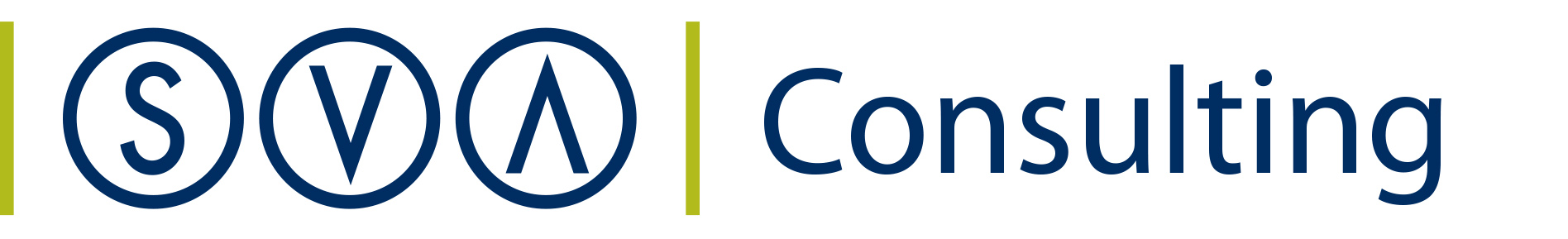 About Social Ventures AustraliaSocial Ventures Australia (SVA) works with innovative partners to invest in social change. We help to create better outcomes for disadvantaged Australians by bringing the best of business to the for purpose sector, and by working with partners to strategically invest capital and expertise. SVA Impact Investing introduces new capital and innovative financial models to help solve entrenched problems. SVA Consulting partners with non-profits, philanthropists, corporations and governments to strengthen their capabilities and capacity to address pressing social problems. List of AbbreviationsCDEP		Community Development Employment ProjectsDoE		Department of the EnvironmentGAC		Girringun Aboriginal CorporationGBRMPA	Great Barrier Reef Marine Park AuthorityIAS		Indigenous Advancement StrategyIPA		Indigenous Protected AreaIUCN		International Union for Conservation of NatureNGO		Non-Government OrganisationNRS		National Reserve SystemPBC		Prescribed Body CorporatePM&C 		Department of the Prime Minister & CabinetQld		QueenslandSROI		Social Return on InvestmentSVA		Social Ventures AustraliaTEK		Traditional Ecological KnowledgeTUMRA		Traditional Use of Marine Resources Agreement WoC		Working on CountryWWF		World Wildlife Fund Table of ContentsAbout Social Ventures Australia	1List of Abbreviations	2Executive Summary	41 Introduction	81.1 Project objective	81.2 Project scope	81.3 Report structure	92 Context	102.1 Indigenous Protected Areas	102.2 Working on Country programme	112.3 About the Girringun IPA and associated Indigenous ranger programme	122.4 Investment (inputs)	153 Methodology for this project	173.1 Understanding change	173.2 Measuring change	193.3 Valuing change	204 Impact of the Girringun IPA and associated Indigenous ranger programme	224.1 Understanding the change	224.2 Stakeholder outcomes	284.3 Measuring the change	404.4 Valuing the change	454.5 Calculating the SROI	475 Conclusion	546 Appendices	58Executive SummaryAbout the Girringun IPA and associated Indigenous ranger programme The Girringun IPA is located in Northern Queensland (Qld) and was declared in June 2013. It consists of 1.26 million ha of land and sea country comprising Aboriginal-held land, private landholdings, national parks, conservation parks, fish habitat areas, marine protected areas and world heritage areas including the Great Barrier Reef World Heritage Area and Wet Tropics of Queensland World Heritage Area. 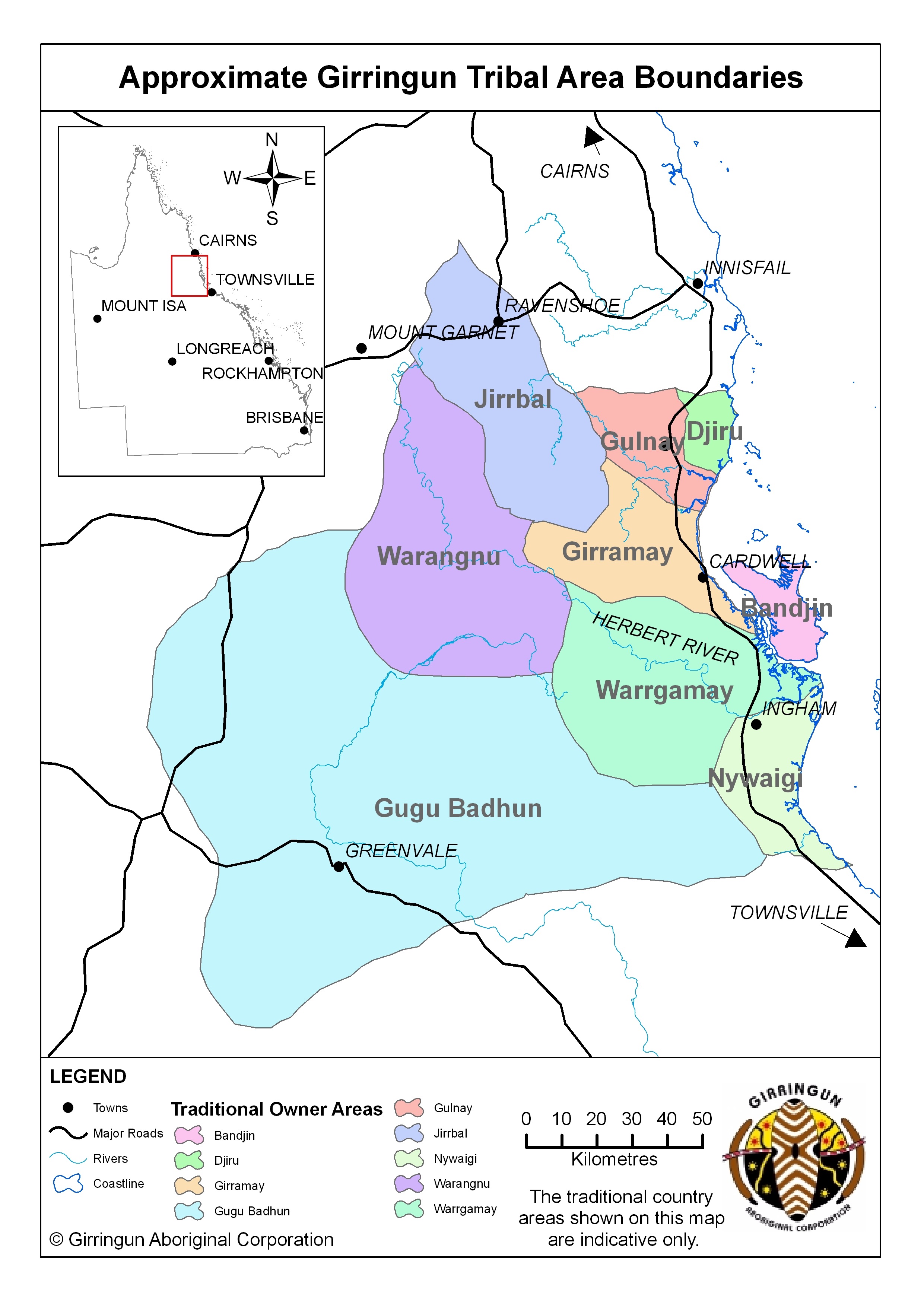 The land within the IPA belongs to eight traditional owner groups - Bandjin, Djiru, Girramay, Gugu Badhun, Gulnay, Nywaigi and Warrgamay, Warungnu traditional owners.    The IPA aims to prioritise outcomes that Indigenous people seek for country alongside the interests of the broader community, which are protected through marine and terrestrial protected areas. The IPA’s plan of management for country identifies works that traditional owners have prioritised through the consultation process including threatened species management, cultural site maintenance and research, monitoring and data collection. The transfer of cultural knowledge and language to young people, and the education of the broader community within the IPA about Indigenous culture, are also high priorities. Impact of the Girringun IPA and associated Indigenous ranger programmeIn the six year period covered by this SROI analysis, the Girringun IPA has generated substantial social, economic, cultural and environmental outcomes for Rangers, Community members, Government and other stakeholders. The achievement of these outcomes is strongly influenced by the time Rangers and Community members spend living and working on country.The most significant outcomes for Rangers relate to better caring for country, increased pride and sense of self, and better health and wellbeing. The most important outcomes for Community are leveraging the IPA for additional funding and economic opportunities, and better cultural asset management.Government is also a significant beneficiary of the IPA, experiencing a range of outcomes including more skilled Indigenous people and greater respect for Traditional Ecological Knowledge (TEK). Indigenous corporations, NGO partners and Research partners have also benefited from deeper relationships with traditional owners and being better able to meet their core objectives. Financial proxies have been used to approximate the value of these outcomes. The social, economic, cultural and environmental value associated with the outcomes was estimated to be $30.9m for FY10-15. 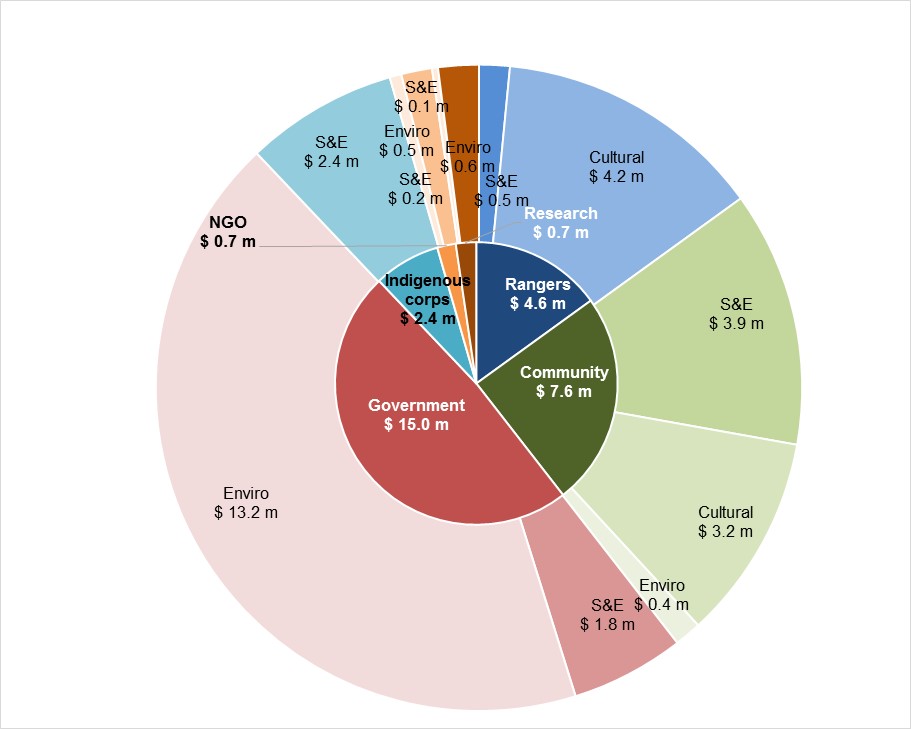 Figure E.2 – Value of social, economic, cultural and environmental outcomes created by stakeholder group, FY10-15During this period, $13.9m was invested in the Girringun IPA and associated Indigenous ranger programme, with most (96%) coming from Government.About this projectThe Department of the Prime Minister & Cabinet (PM&C) commissioned SVA Consulting to understand, measure or estimate and value the changes resulting from the investment in the Girringun IPA and associated Indigenous ranger programme. This analysis is part of a broader project that considers five IPAs across Australia, also including Birriliburu and Matuwa Kurrara Kurrara in Western Australia (together forming one analysis), Minyumai in New South Wales and Warddeken in the Northern Territory. The SROI methodology was used to complete each of these analyses.This analysis involved 45 consultations with stakeholders of the IPA, including 15 Community members (overlapping with representatives from two Indigenous corporations), five Rangers, seven representatives of Local, Qld and Australian Governments, five NGO partners and five Research partners.RecommendationsRecommendations derived from this analysis have been provided to the Girringun management team.Consolidated Report A corresponding report has also been developed by SVA Consulting titled, Consolidated report on Indigenous Protected Areas following Social Return on Investment analyses, which includes key insights from this analysis alongside the analyses of three other IPAs. That report is available on the PM&C website. 1 Introduction1.1 Project objectivePM&C commissioned SVA Consulting to understand, measure or estimate and value the changes resulting from the investment in the Girringun IPA in Qld and associated Indigenous ranger programme. This analysis is part of a project that analyses five IPAs across Australia including Matuwa Kurrara Kurrara in Western Australia (together forming one analysis), Minyumai in New South Wales and Warddeken in the Northern Territory. The SROI methodology was used to complete this analysis. The analysis will enable PM&C to understand the social, economic, cultural and environmental outcomes created by the Girringun IPA and associated Indigenous ranger programme for stakeholders and to inform the future policy direction of the IPA programme.1.2 Project scopeThe scope of the current analysis represents a SROI of the Girringun IPA and associated Indigenous ranger programme for a six year period between July 2009 and June 2015. This period is the time from the beginning of the consultation period to establish the IPA to the end of the 2015 financial year. The activities of the Girringun Aboriginal Art Centre and the Girringun Region Traditional Use of Marine Resources Agreement (TUMRA) are excluded from this analysis.There are two forms of SROI analysis outlined in the SROI Guide, a forecast SROI and an evaluative SROI. A forecast SROI makes a prediction about what will happen and is informed by stakeholder consultation and other research. An evaluative SROI looks back to assess the value created as a result of an investment. This analysis is most similar to an evaluative SROI, in that it forms a judgment on the value created by the Girringun IPA and associated Indigenous ranger programme over time. However, due to the limited data available for comparison, this analysis has been less rigorous than an evaluative SROI.  This SROI looks back in time and takes account of the available evidence from past performance and, where appropriate, from project social values. In line with Social Value principles, it is informed by stakeholder consultation.The analysis involved consultations with 45 stakeholders of the Girringun IPA and its associated Indigenous ranger programme including 15 Community members, five Rangers, seven representatives of Local, Qld and Australian Governments, two Indigenous corporations, five NGO partners and five Research partners. A review of the Girringun IPA and associated Indigenous ranger programme financial and payroll data was also undertaken. The methodology for this analysis and interview guides are set out in the Methodological Attachment to this report.1.3 Report structure	The structure of the report is set out below.Section 1 (this section) introduces the analysisSection 2 provides the context of the Girringun IPA and associated Indigenous ranger programme Section 3 includes information about the methodology for this projectSection 4 describes the impact of the Girringun IPA and associated Indigenous ranger programme Section 5 synthesises the findings and draws insights from the analysisSection 6 contains details of the Appendices2 Context2.1 Indigenous Protected Areas An IPA is an area of Indigenous owned or managed land or sea country that is formed when traditional owners voluntarily enter into an agreement with the Australian Government to manage their land for conservation with government support. The IPA programme was developed in the mid 1990s and supports Indigenous landowners to use land and sea management as a framework for employment and natural and cultural heritage conservation outcomes.There are five key steps involved in establishing and maintaining an IPA:Community and stakeholder consultationDeveloping a Plan of ManagementIPA DeclarationImplementing the Plan of ManagementMonitoring, evaluation, reporting and improvement.An IPA can be declared after a consultation period has occurred and a Plan of Management has been developed. During the consultation period, Indigenous communities are supported by the Australian Government to consult with their communities and other stakeholders about whether an IPA is suitable for them. A Plan of Management is then developed which sets out how country, its cultural values and threats to these values will be managed.Once recognised by the Australian Government, IPAs form part of the NRS that seeks to protect Australia’s biodiversity for the benefit of all Australians in line with international guidelines. As at November 2015, there were 72 dedicated IPAs across almost 65 million hectares accounting for more than 43% of the total area of the NRS.The IPA programme is managed by the Environment Branch of the Indigenous Employment and Recognition Division within the Indigenous Affairs Group of the Department of the Prime Minister and Cabinet. Funding is provided through the Natural Heritage Trust under the National Landcare Programme which is administered by DoE, with $73.08 million allocated from 2013-14 through to 2017-18.There are four key features of an IPA:An open-ended consultation period in which Indigenous traditional owners can decide whether to proceed to IPA declaration or not, depending on their intentions for managing their countryCommitments made by Indigenous communities outlined in a Management Plan to manage their land and sea within the IPA are voluntary, rather than by statutory agreement with the Australian Government Partnerships with various Government agencies, NGOs, corporates, research institutions and others are often formed to support capacity building and undertake joint activities within the IPAIPAs can occur over sea country as well as on multi-tenure land including national park, local government reserves, private land and native title returned lands, under co-management arrangements2.2 Working on Country programmeThe WoC programme is now part of the PM&C IAS. It began in 2007 to create real jobs for Indigenous people as part of the reforms to the Community Development Employment Projects (CDEP). The WoC programme supports Indigenous peoples’ aspirations to care for country and seeks to build on Indigenous peoples’ traditional knowledge and obligations with respect to land, sea and culture. Through the WoC programme, nationally accredited training and career pathways for Indigenous people in land and sea management are provided in partnership with others. The WoC programme also helps Government meet its environmental responsibilities and complements the IPA programme. As at November 2015, there were 108 Indigenous Ranger groups in Australia and 775 full-time equivalent Indigenous Rangers. The WoC programme received funding of $335 million over five years. In the NT, a further commitment of $12.7 million from 2013-16 through Stronger Futures created an additional 53 new jobs.An IPA can exist without an associated Indigenous ranger programme funded through WoC or another mechanism. Similarly, the existence of an IPA is not a prerequisite to the receipt of WoC funding.2.3 About the Girringun IPA and associated Indigenous ranger programmeThe Girringun IPA is located in Northern Qld. It consists of over 1.26 million hectares of land and sea country comprising Aboriginal-held land, private landholdings, national parks, conservation parks, fish habitat areas, marine protected areas and world heritage areas. These lands include the Great Barrier Reef World Heritage Area, Wet Tropics of Queensland World Heritage Area, Aboriginal-held Mungalla Indigenous Protected Area and privately-held Yabullum Indigenous Protected Area.The land within the IPA belongs to eight traditional owner groups - Bandjin, Djiru, Girramay, Gugu Badhun, Gulnay, Nywaigi, Warrgamay and Warungnu traditional owners.    The Girringun IPA was declared in June 2013. Different parts of the Girringun IPA are managed under International Union for Conservation of Nature (IUCN) Categories II, III, IV and VI. Historical context of GirringunThe traditional owners affiliated with the Girringun IPA shared distinctive cultural practices that enabled them to live in the Qld Wet Tropics for many thousands of years. This was interrupted by first contact with Europeans, which began in 1770 when Captain Cook sailed the Endeavour in the area surrounding Halifax Bay, the Palm Islands, Rockingham Bay and Cape Sandwich on Hinchinbrook Island. The first non-Indigenous settlement within the Girringun IPA was established in 1864 at Port Hinchinbrook (later renamed Cardwell in 1868). Also in the early 1860s, the first registrations for pastoral leases within the IPA began and by the early 1900s a large portion of Girringun’s traditional owner lands were selected for pastoral lands. The arrival of pastoralists, as well as miners, into the area led to a series of violent clashes between traditional owners and non-Indigenous people. This ultimately resulted in traditional owners being driven from their land, which was destroyed by grazing and farming.From the early 1970s onwards, local traditional owners pushed the Government to set up Aboriginal organisations to establish better living conditions for them and to acquire land for them to live on. In 1996, the Girringun Elders and Reference Group was jointly formed by local traditional owner groups, which in 1998 became the GAC. The GAC is a present day reflection of the pre-existing system of customary law operating between the traditional owner groups. For approximately four years from 2009, the GAC was responsible for consultation among traditional owners which eventually led to the establishment of the IPA. GAC’s vision for the IPA was to achieve greater involvement of traditional owners in management of their land and sea country. This has been achieved through establishment of the IPA as well as other initiatives including the Cardwell Indigenous Ranger Unit and the Girringun Region TUMRA.Working on the IPAIndigenous Rangers look after country within the Girringun IPA through positions funded by the Australian Government’s Working on Country (WoC) programme, which is now part of the Indigenous Advancement Strategy (IAS). The Qld Government’s Department of Environment and Heritage Protection also funded two of Girringun’s Senior Ranger positions.During the six year period of investment covered by this analysis 96 Indigenous people, mostly traditional owners, worked on the Girringun IPA. Most of these employees are permanent (84%), rather than casual (16%).  Key features of the IPAThere are four key features of the Girringun IPA and associated Indigenous ranger programme: The Girringun IPA was declared over land and sea comprising conservation tenures and multi-use protected areas resulting in a complex and overlapping series of responsibilities for land within the IPA; despite this, the Girringun IPA has succeeded in supporting traditional owners to play a more significant role in management of their country through co-management arrangementsThe GAC management team plays a critical role in driving collaboration among Government agencies, local NGOs and research partners, through the IPA co-management Committee, the TUMRA Committee and frequent, informal support provided to its partnersThe Girringun IPA provides a ‘culturally assured process’ to its partners whereby they can understand, respect and recognise the rights and concerns of traditional owners for their natural and cultural values through consultation with Girringun The Girringun Rangers have provided significant support to local communities within the IPA, such as Cardwell, during natural disasters such as Cyclone Yasi and through joint activities with the local police.Table 2.1 and Figures 2.1 and 2.2 below describe the key activities and participants of the Girringun IPA and associated Indigenous ranger programme.Table 2.1 – Summary of activities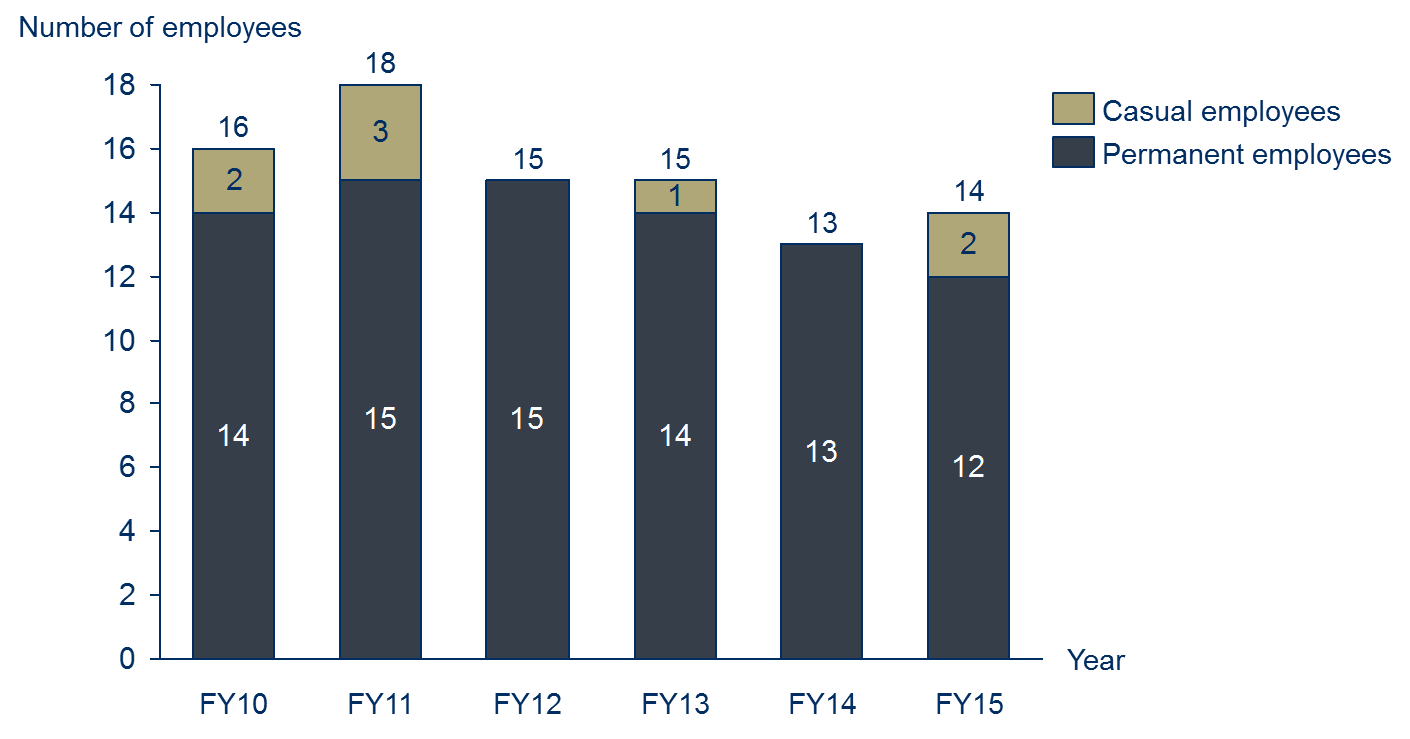 Figure 2.1 – Number of Girringun Indigenous Rangers (referred to as Rangers throughout this report), FY10-15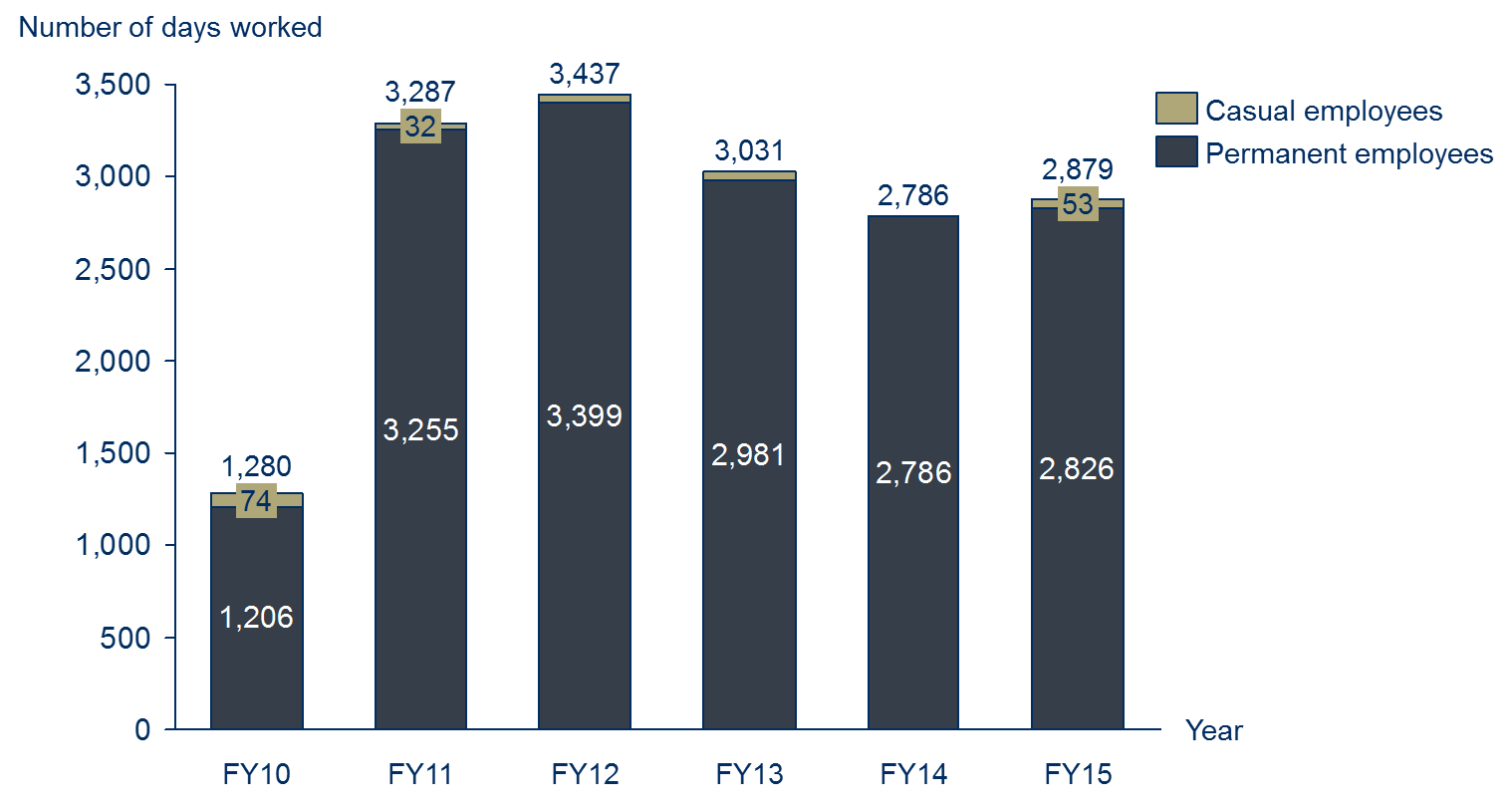 Figure 2.2 – Number of days worked by Girringun Indigenous Rangers, FY10-152.4 Investment (inputs)The investment included in an SROI analysis is a valuation of all the inputs required to achieve the outcomes that will be described, measured or estimated and valued. For the purpose of this SROI analysis, the investment includes the value of financial (cash) investment over the six year period between FY10 and FY15. No in-kind (non-cash) investments were found to be material. Total investment over the six years was approximately $13.9 million.Investment SummaryTable 2.2 and Figure 2.3 include a summary of the investment for the Girringun IPA and associated Indigenous ranger programme. Table 2.2 – Investment by stakeholder group, FY10-FY15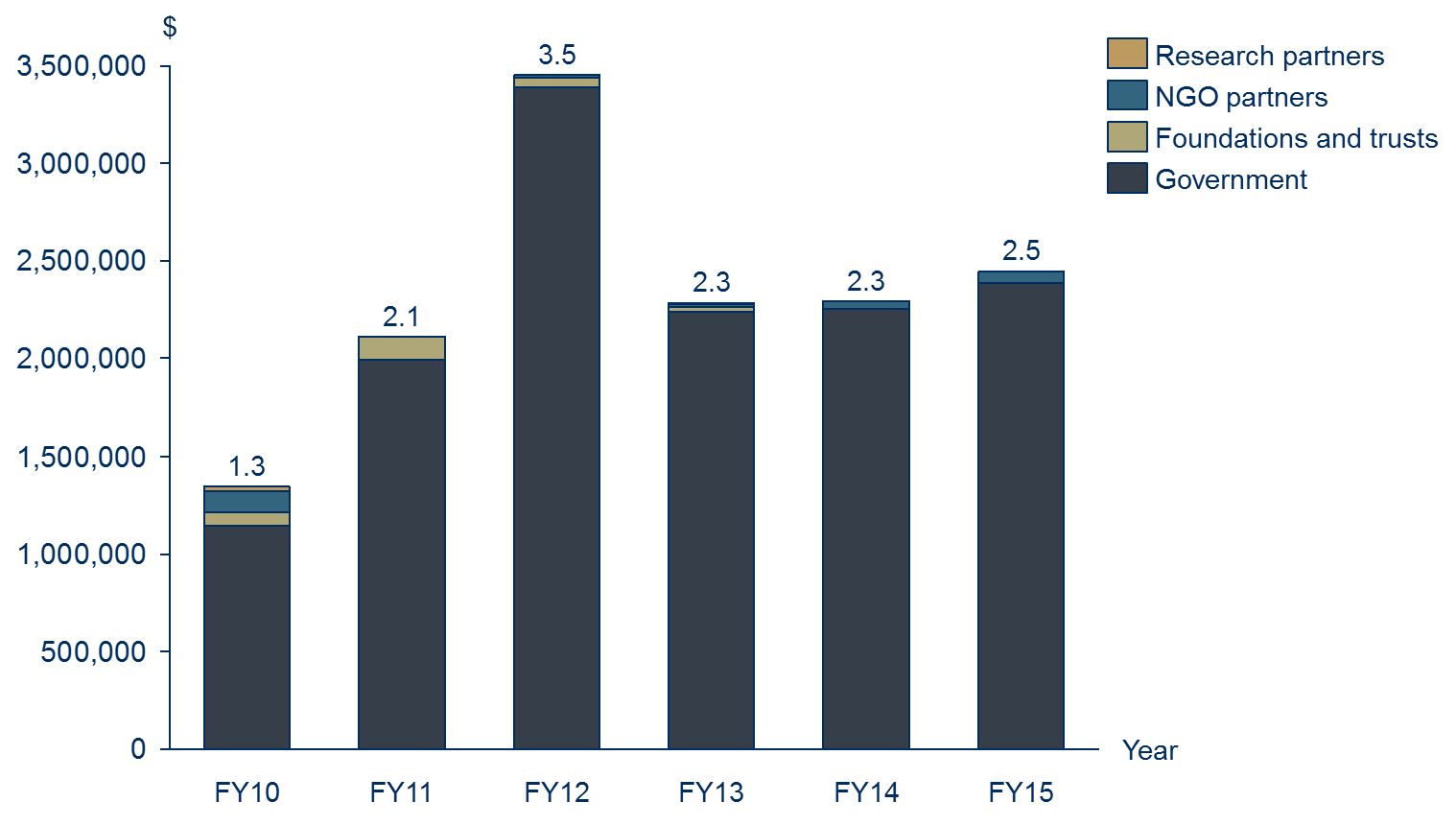 Figure 2.3 - Investment by stakeholder group, FY10-153 Methodology for this project3.1 Understanding changeAn SROI analysis requires that the key changes are described, measured or estimated and valued. It requires a balance between developing a hypothesis that can tested, against hearing what emerges from stakeholder consultation. SVA facilitated a theory of change workshop with PM&C to develop the theory of change for the IPA programme overall in order to define the key changes. The information from the workshop informed the focus of the research approach to ensure relevant data was collected from all key stakeholders.The theory of change developed during the workshop was subsequently refined to incorporate findings from the research and stakeholder consultations and tailored to ensure it adequately reflected the situation within the Girringun IPA and associated Indigenous ranger programme.Defining stakeholder groups	Stakeholders are defined as people or organisations that experience change, whether positive or negative, or those who want to see change, as a result of the activity. For stakeholders to be included in an SROI, they must be considered material to the analysis. Materiality is a concept that is borrowed from accounting, whereby information is classified as material if it has the potential to affect the readers’ or stakeholders’ decisions about the programme or activity. According to the SROI Guide, a piece of information is material if leaving it out of the SROI would misrepresent the organisation’s activities.A preliminary list of stakeholders was developed by the management team of the Girringun IPA and associated Indigenous ranger programme, which was used as a basis for stakeholder consultation. Stakeholder consultations were later completed to test the materiality of changes experienced by those stakeholders.Based on this analysis, it was determined that there were six material stakeholder groups that experience outcomes as a result of the Girringun IPA and associated Indigenous ranger programme:Rangers Community members, including Indigenous traditional owners Government, including local councils, and the Qld and Australian GovernmentsIndigenous corporation partnersNGO partnersResearch partners.Stakeholder consultations Stakeholders were consulted to identify and understand the relative importance of changes (or outcomes); consider how to prove and measure or estimate change; and consider how to value the outcomes. The consultation approach completed for this analysis involved a two-phased approach: Phase 1: SVA and PM&C completed in-person consultations, with Indigenous and non-Indigenous stakeholders, while on country within the Girringun IPA in mid-October 2015 Phase 2: SVA and PM&C completed phone consultations, predominately with the remaining non-Indigenous stakeholders, after returning from country in late October 2015. These consultations involved additional stakeholders identified by the management team of the Girringun IPA and Indigenous stakeholders on country during phase one. These stakeholders were consulted to determine whether the Girringun IPA programme had generated material changes for them, and to define the nature of those changes.An outline of completed stakeholder consultations is included in Table 3.1 below. Table 3.1 – Summary of stakeholder consultationsThe management team of the Girringun IPA and associated Indigenous ranger programme were involved in the verification of results at three main points: Stakeholder consultations – through feedback on the theory of change; The measurement and valuation phase – through feedback on the measurement or estimation approach and the calculation of the value of outcomes; and The reporting phase – through feedback on the draft report. Research and analysisTo complement the stakeholder consultations, desktop research and analysis was completed using the Girringun IPA data as well as secondary research relating to land management and previous evaluations of aspects of the IPA and WoC programmes. Key data sources used to supplement the stakeholder consultations are outlined in the Table 3.2 below.Table 3.2 – Data sources used to supplement consultation3.2 Measuring changeThe stakeholder outcomes included in the SROI represent the most significant consequences that are experienced by stakeholders as a result of the Girringun IPA and associated Indigenous ranger programme up to July 2015. The measures are estimates inferred through stakeholder consultation and quantitative data. Wherever possible we have estimated the extent to which the outcomes have occurred through the use of quantitative data previously collected by the IPA or by other sources. The measures have also been deeply informed by stakeholder consultation. Throughout the data collection process, attention was paid to all possible consequences that arise as a result of the Girringun IPA and associated Indigenous ranger programme: intended and unintended; positive and negative. Defining the material outcomes for stakeholder groups is complex. When defining the material outcomes for each stakeholder group, an SROI practitioner must ensure that each outcome is unique or it would be considered double counting. This is difficult as the outcomes for each stakeholder group are necessarily related because they describe all of the changes experienced by the stakeholder. Outcomes also happen at different times throughout the period being analysed with different levels of intensity. These various factors were considered when identifying appropriate measures or estimates and indicators for a particular outcome or set of outcomes created through the Girringun IPA and associated Indigenous ranger programme.3.3 Valuing changeFinancial proxiesFinancial proxies are used to value an outcome. This is particularly important in SROI as it relates to the principle of valuing what matters. This means that there is a need to value outcomes even if there isn’t an existing market value. There are a number of techniques used to identify financial proxies and value outcomes. Importantly, within an SROI, the financial proxy reflects the value that the stakeholder experiencing the change places on the outcome. This could be obtained directly through stakeholder consultation, or indirectly through research. The financial proxies approximate the value of the outcome from the stakeholder’s point of view. Techniques for valuing outcomes are included in the Methodological Attachment to this report.SROI (Valuation) filtersTo present an accurate view of the value created through the Girringun IPA and associated Indigenous ranger programme, valuation filters (SROI filters) have been applied to different financial proxies. This is in accordance with the Social Value principle to not over-claim. Different techniques were used to identify the most appropriate filter for each of the outcomes, including SROI filter assumption categories, also included in the Methodological Attachment to this report.Consideration of the different SROI filters for this analysis is as follows:Deadweight: Deadweight is an estimation of the value that would have been created if the activities from the programme did not happen. To estimate deadweight for the current analysis, stakeholder consultations and desktop research were completed to understand the context and nature of outcomes Attribution: Attribution estimates how much change was as a result of other stakeholders or activities, which were not included in the investment. An understanding of the contribution of others to each outcome was determined through stakeholder consultations and research Displacement: Displacement is an assessment of how much of the activity displaced other outcomes. Stakeholder consultations and desktop research were completed to identify if any of the outcomes displaced other activitiesDuration and drop-off: Duration refers to how long an outcome lasts for. The duration and drop- off are linked to whether the stakeholder is likely to benefit from the activities over a defined period. Valuing the outcomesThe total adjusted value is the value calculated for each outcome, which takes into account the following components:Quantity: the number of stakeholders who will experience an outcomeFinancial proxy: value of the outcomeSROI filters: accounting for whether the outcome would have happened anyway (deadweight), who else will contribute to the change (attribution), whether the outcome will displace other activities or outcomes (displacement) and how long the outcome will last for (duration) and how it changes over time (drop off).3.4 SROI ratioThe SROI ratio is a comparison of the value of the benefits to the value of investment. It is expressed in numerical terms e.g. 3:1, which means that for every dollar invested, $3 of value is returned.It is important that the SROI calculations are tested by understanding how the judgements made throughout the analysis affect the final result. The judgements that are most likely to influence the SROI ratio were identified, and a sensitivity analysis was conducted to see how sensitive the ratio was to changes in these judgements. To decide which judgements to test, two key questions were considered:How much evidence is there to justify our judgement? The less evidence available, the more important it is to testHow much does it affect the final result? The greater the impact, the more important it is to test.4 Impact of the Girringun IPA and associated Indigenous ranger programme4.1 Understanding the changeTheory of change A theory of change was initially drafted for the Girringun IPA and associated Indigenous ranger programme via a workshop completed with 12 PM&C staff. The theory of change developed during the workshop was extensively tested and subsequently refined to incorporate evidence collected through stakeholder consultations and specific feedback from stakeholders. At least one stakeholder from each stakeholder group provided feedback during the testing of the theory of change. The refined theory of change is included in Figure 4.1. The theory of change tells the story of change for the Girringun IPA and associated Indigenous ranger programme. It consists of four pages:Issues, Stakeholders, Activities and Inputs Outputs, outcomes and impact for Community members and RangersOutputs, outcomes and impact for GovernmentOutputs, outcomes and impact for other stakeholders – Indigenous corporation partners, NGO partners and Research partners. The first page outlines the issue that the Girringun IPA and associated Indigenous ranger programme seek to address, the stakeholders involved, the activities that take place and the inputs (investments) into the programme. Only those stakeholders that appear in bold experience outcomes that are measured or estimated in the analysis. The next three pages consist of outputs (i.e. the immediate consequences of activities), outcomes and impact for stakeholders identified in bold. The outcomes represented on these pages should be interpreted from left to right, and consist of short, medium and long term outcomes. There are three types of outcomes represented:Material outcomesIntermediate outcomesOther outcomes. Material outcomes are outcomes that have been measured or estimated and valued as part of the SROI analysis. These outcomes are considered “material” because they are relevant and significant changes that stakeholders experienced due to the Girringun IPA and associated Indigenous ranger programme during the period of investment being analysed. Decisions around materiality were informed by stakeholder consultation. Intermediate outcomes are outcomes that have been achieved as a result of the Girringun IPA, however their value is subsumed by later outcomes that carry a higher value. For this reason, intermediate outcomes are not measured or valued in the analysis as it would be considered double counting. Other outcomes are those outcomes that have not yet been achieved, and are aspirational outcomes based on the logic of what should occur given other outcomes have been achieved.The theory of change emphasises the interrelationship between social, economic, cultural and environmental outcomes. This is aligned with how stakeholders perceived the change they experienced through the programme. The key points to draw out of this representation are:The outcomes generated by the Girringun IPA and associated Indigenous ranger programme are widespread across the social, economic, cultural and economic domainsOver the last six years, the Girringun IPA and associated Indigenous ranger programme has pushed well beyond outputs to generate extensive short and medium term outcomes, and some long term outcomesMany of the outcomes for different stakeholders are interrelated. For example, Rangers acquiring new skills manifests as an outcome for Rangers (“Increased skills through training and experience”) and Government (“Rangers are skilled and trained”); in addition, numerous environmental outcomes are shared across Community members and Government (such as “More burning using cultural practices”)In all cases, stakeholders are striving for two interrelated impacts: healthier people and healthier country.Potential negative or unintended outcomes were tested throughout stakeholder consultation, for example, less ability for Indigenous corporations to pursue their own goals; negative effects from physically demanding Ranger work on health. On balance, it was determined that there were no material negative outcomes associated with the Girringun IPA and associated Indigenous ranger programme. Ongoing, significant challenges are evident, particularly for Community members and Rangers (such as alcohol overuse) however the Girringun IPA and associated Indigenous ranger programme were not seen as contributing negatively to these issues.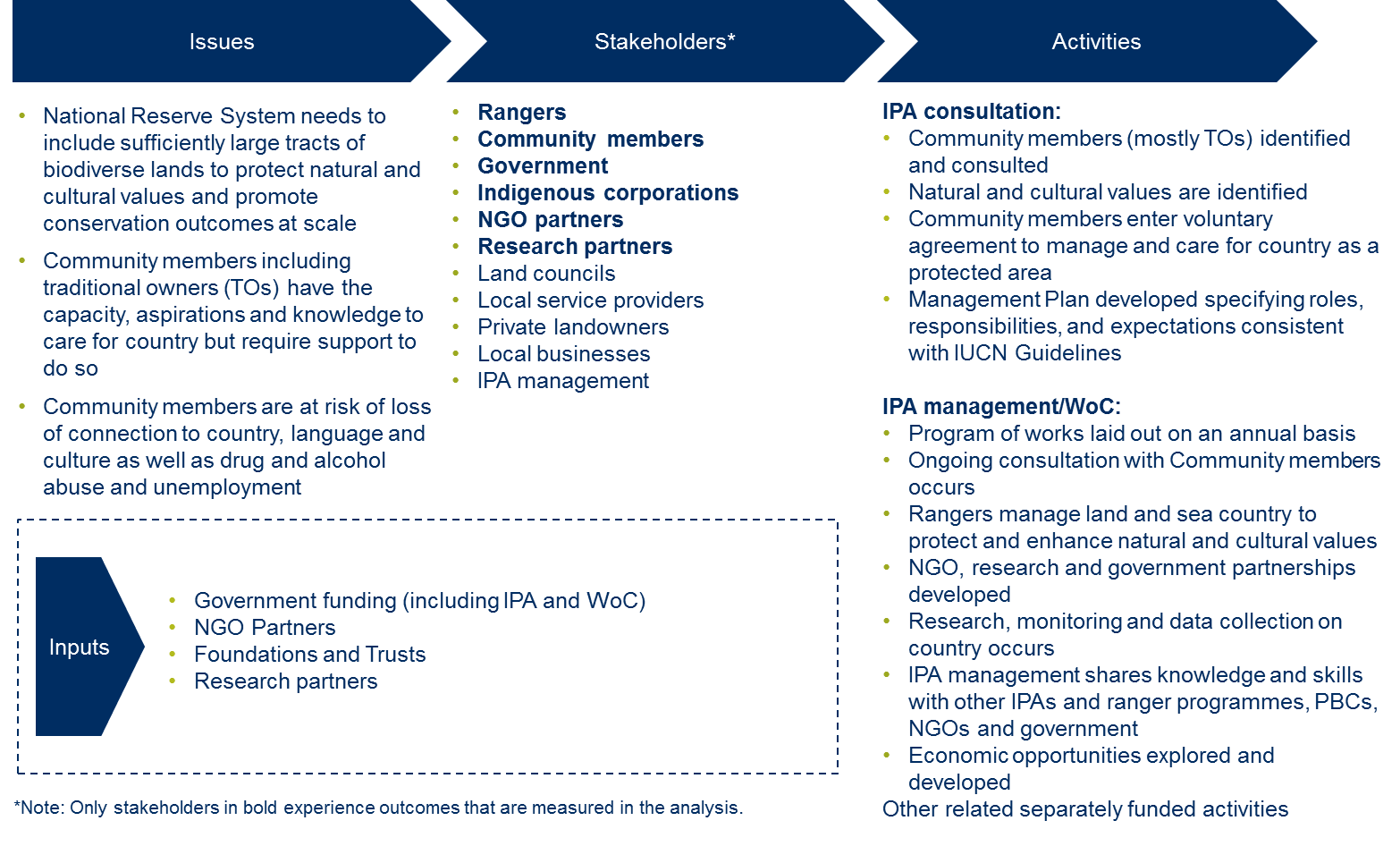 Figure 4.1a –Theory of change for the Girringun IPA and associated Indigenous ranger programme – Issues, Stakeholders, Activities and Inputs (Investment)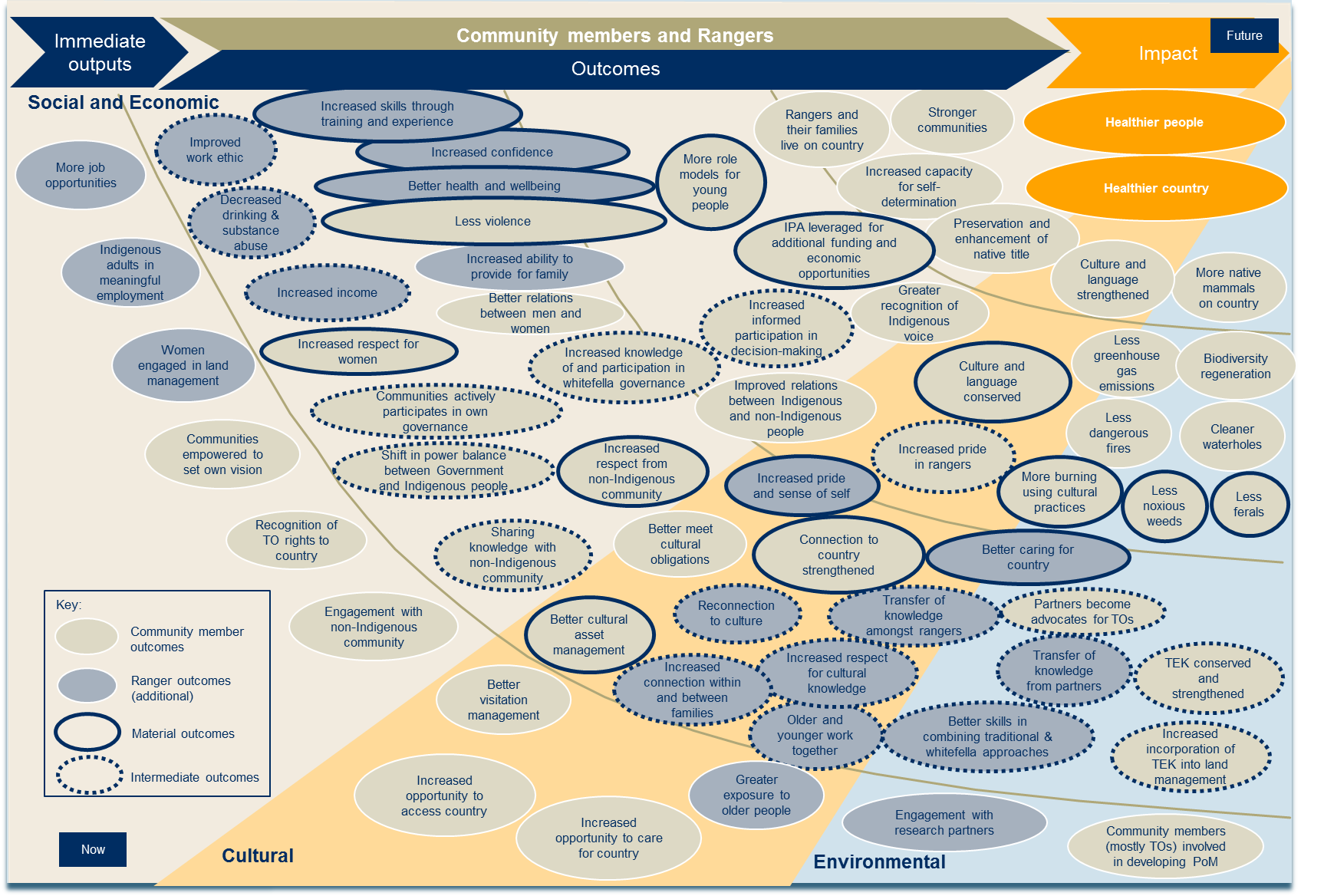 Figure 4.1b –Theory of change for the Girringun IPA and associated Indigenous ranger programme – Community member and Ranger outcomes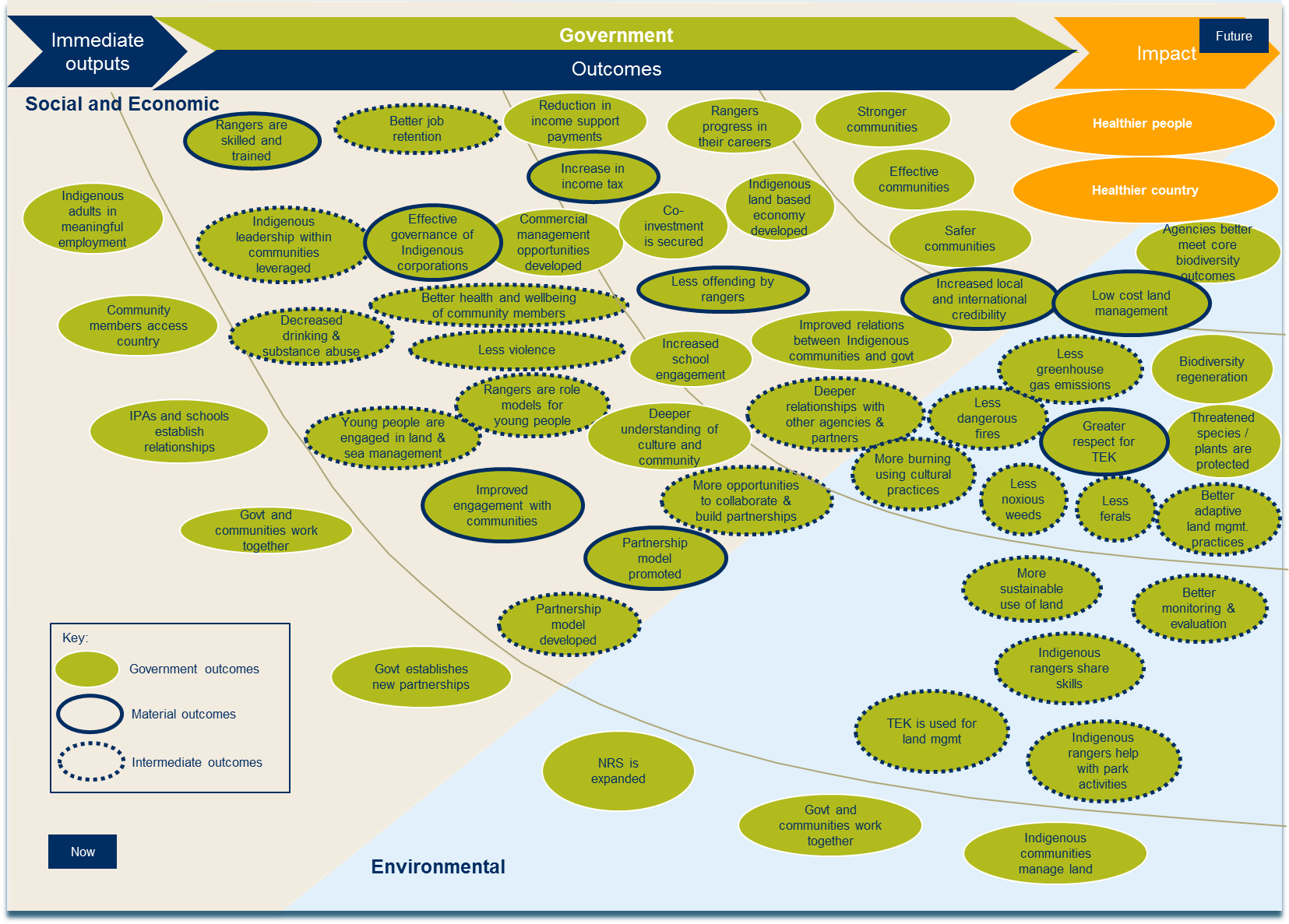 Figure 4.1c –Theory of change for the Girringun IPA and associated Indigenous ranger programme – Government outcomes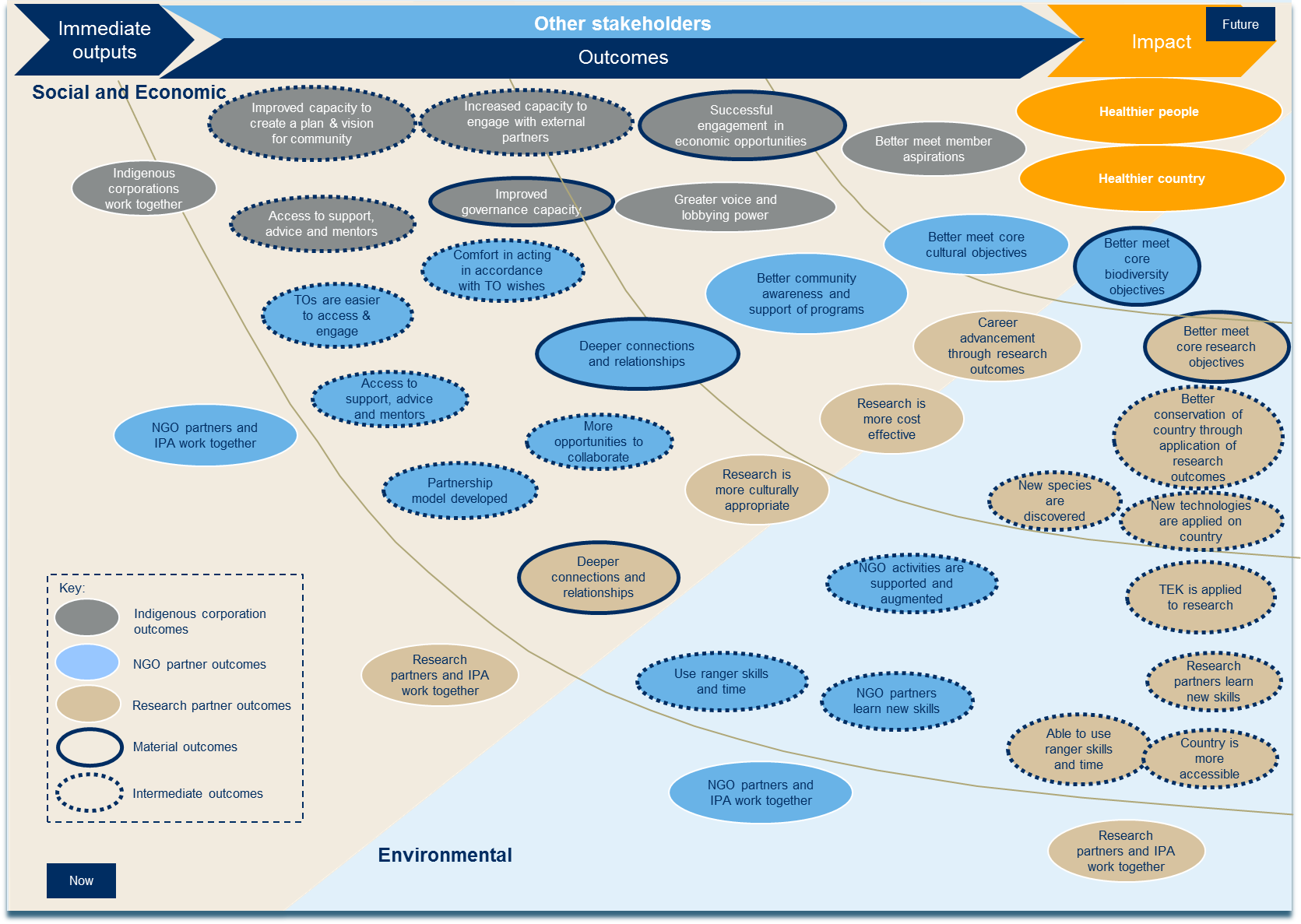 Figure 4.1d –Theory of change for the Girringun IPA and associated Indigenous ranger programme – Indigenous corporations, NGO partner and Research partner outcomes4.2 Stakeholder outcomesThe stakeholder outcomes are represented in the theory of change outlined in section 4.1. This section describes the outcomes experienced by each of the following stakeholders, in more detail:RangersCommunity members, including Indigenous traditional owners Government, including local councils, and the Qld and Australian GovernmentsIndigenous corporation partnersNGO partnersResearch partnersThe outcomes described below are included in the SROI analysis and represent incremental changes for stakeholders that occur as a result of the Girringun IPA and associated Indigenous ranger programme. Rangers Rangers include all those people who work on country within the Girringun IPA. During the period of investment covered by this analysis 26 Indigenous people, mostly traditional owners, worked on the Girringun IPA. Almost all Girringun Rangers working on country do so on a permanent basis.  Rangers working on country is the foundation upon which all outcomes are based. Because Rangers work on country, they experience personal benefits including increased skills and confidence, and better health and wellbeing. A significant part of the reason why Community members who spent time on country have thrived is because of Ranger work on country. As a result, all of the outcomes experienced by Community members are directly related to Ranger activities. Similarly, all Government outcomes are linked to Ranger work on country because of its flow-on effects including skilled Rangers, greater respect for TEK and lower cost land management.It is likely that a Ranger working on country fits within two stakeholder groups: Rangers and Community members, which reflects both their job and their role within community. Outcomes achieved by Rangers, captured in Table 4.1 below, are additional to those that are achieved by Community members.A summary of the inputs (investment in the programme), outputs (summary of activity) and outcomes (changes) that are experienced by Rangers is included in Table 4.1 below. Table 4.1 – Inputs, Outputs and Outcomes for RangersWithin Ranger outcomes, there are two threads of outputs and outcomes: social and economic, and cultural.Social and economic outcomesThe material outcomes that have been generated for Rangers in the social and economic thread are:1.1 Increased skills through training and experience1.2 Increased confidence1.3 Better health and wellbeing One of the most immediate changes for Rangers working on country is the increase in their technical skills. Rangers undertake a wide variety of work including revegetation, cultural site and public area maintenance, and research, monitoring and data collection. The work involves activities such as operating machinery, marine debris collection and conducting surveys, which all contribute to an increase in technical skills. Technical skills encompass Traditional Ecological Knowledge (TEK) and Western scientific knowledge related to land and sea management. TEK is gained through learning from older people in the community. This is incredibly important to Rangers, who frequently cited interacting with Elders as an important part of the role for them. Western scientific knowledge is learnt through obtaining TAFE tickets and working with Girringun’s Research partners.An outcome occurring for Rangers slightly later than ‘increased skills through training and experience’ is increased confidence. Achievement of this outcome is directly related to time spent on country learning new skills, spending time with the older people and connecting to culture and landscape. It also relates to time spent representing Girringun at events, conferences and school visits where Rangers are asked to deliver presentations explaining the work Girringun Rangers do. Many Rangers compared their confidence levels before and after working for Girringun to demonstrate how they had grown and developed over time into a more self-assured person. Better health and wellbeing was a consistent theme of interviews with Rangers. Achievement of this outcome is far broader than physical and mental benefits, and is inextricability linked to their relationship with land, culture and spirituality. Their experiences on country ultimately led to a deepened sense of happiness and contentment. Cultural outcomesThe material outcomes that have been generated for Rangers in the cultural thread are:1.4 Increased pride and sense of self1.5 Better caring for countryIncreased pride and sense of self is a short to medium term outcome that results from increased connection to family members, and connection (or reconnection) to culture. Some Rangers had little or fragmented contact with family members prior to working with Girringun. The job has enabled them to listen to Elders’ wishes for country and carry them out, giving Rangers a sense of pride. Rangers also feel great reverence for the legacy of GAC, including the hard work carried out by the Elders who established the organisation. To contribute to this work makes Rangers feel proud and contributes to a greater sense of cultural identity.Better caring for country is closely linked with the outcome ‘increased pride and sense of self’. It is a short to medium term outcome that results from older and younger people working together, increased respect for cultural knowledge and the transfer of knowledge from Community members to Rangers. Better caring for country occurs because Rangers have the requisite machinery and other resources to look after country, which traditional owner groups within the Girringun IPA do not have. Rangers also learn and adopt the cultural protocols of asking Elders what they want done on their land, which ensures that caring for country is done in the right way.The transfer of knowledge is an essential element of this outcome. Much of this knowledge has been lost due to the violent and turbulent contact with Europeans, and subsequent settlement of Europeans on land within the IPA. Many Rangers do not speak their language. However, through Ranger work they are exposed to Elders meaning stories and language can be passed down. The Elders invest heavily in young Rangers and are passionate about ensuring that country is better cared for now and forever. Community membersCommunity members represent Indigenous people, mostly traditional owners of land within the Girringun IPA, who are involved with the IPA and associated Indigenous ranger programme. Community members from the eight different traditional owner groups within the IPA may live on country in areas such as Murray Upper or Mission Beach or in regional towns and communities such as Townsville, Cardwell and Cairns. There are two ways in which someone falls within this stakeholder group:They have tribal connections within the Girringun IPA They are married to or are a relative of someone connected with the Girringun IPA and associated Indigenous ranger programme as outlined above.This classification was informed by stakeholder consultations and tested with the Girringun IPA management team and Community members.A summary of the inputs (investment in the programme), outputs (summary of activity) and outcomes (changes) that are experienced by Community members is included in Table 4.2 below. Table 4.2 – Inputs, Outputs and Outcomes for Community membersSocial and economic outcomesThe material outcomes that have been generated for Community members in the social and economic thread are:2.1 More role models for young people2.3 Less violence2.4 IPA leveraged for additional funding and economic opportunities2.5 Increased respect for women2.6 Increased respect from non-Indigenous communityAs a direct result of Rangers working on country, Community members benefit because role models are created for young people to look up to. Community members emphasised the dearth of role models for young people – many were unemployed and experienced problems with drinking and substance abuse, violence and boredom. There are few opportunities for them to connect with country and learn from the older people about fulfilling their cultural obligations. Since the IPA declaration and commencement of the Ranger programme, young people have been able to see Rangers working hard, earning a wage, looking after their families and, in some cases, avoiding violent behaviour. For Community members, wearing the badge and uniform of the Girringun Rangers is a powerful symbol of a strong and resilient community member that the young people look up to. Community members experience a direct and significant benefit from the IPA in the form of additional funding and economic opportunities. These include sources of income from Government and other sources which relate to work done on the IPA including work with GBRMPA and on building the Girringun nursery. Without the structure and management within the Girringun IPA, these opportunities would not be realised. Another outcome that came through stakeholder consultation was ‘increased respect for women’. Women make up approximately 35% of Girringun Rangers and are visible within communities. Women Elders also actively participate in decision-making and provide leadership for the traditional owner groups. The presence of women in the day-to-day work as well as governance of Girringun both strongly contribute to achievement of this outcome. The last material outcome in the social and economic thread to be estimated is increased respect from the non-Indigenous community. This outcome is difficult to achieve due to the history of conflict in the Girringun region; there is still division between Indigenous and non-Indigenous people. However Girringun is working hard to break down these barriers, which has resulted in some instances in increased respect from the non-Indigenous community. Girringun played a significant role in assisting the clean-up of the region post-Cyclone Yasi including assisting non-Indigenous community members whose homes had been badly damaged. Girringun Rangers also assist the local police and use local suppliers, which has led to better relations with the non-Indigenous community.Cultural outcomesThe material outcomes that have been generated for Community members in the cultural thread are:2.7 Better cultural asset management2.8 Connection to country strengthened2.9 Culture and language conserved These three outcomes are closely linked to each other, and to the Ranger outcomes related to caring for country. Better cultural asset management occurs as a result of significant activity by the Girringun Rangers using knowledge passed down from Elders to Rangers. This work is sometimes carried out in conjunction with National Park Rangers. Without this work, cultural sites are at high risk of being ignored or neglected.As a result of Rangers carrying out this and other land management work, Community members experience strengthened connection to country. Community members have different levels of connection to country depending on whether they live on country and how often they connect with country through cultural experiences such as camping trips. In the Girringun IPA, traditional owners rely on Rangers to carry out their land management work. Their connection to country is strengthened as a result of seeing healthier country as a result of this work. Passing on and sharing of knowledge of language, cultural and landscape also contribute to this. Environmental outcomesThe material outcomes that have been generated for Community members in the environmental thread are:2.10 More burning using cultural practices 2.11 Less noxious weeds2.12 Less feralsBetter caring for country by Rangers leads to these two outcomes for Community members. More burning using cultural practices refers to increased early season burning to address the critical problem of wildfires late in the dry season. This is carried out using the knowledge and expertise of traditional owners, with the resources of the IPA and Rangers. This outcome leads to greater variation in vegetation growth, less dangerous late season fires and, ultimately, less greenhouse gas emissions. Less noxious weeds and less ferals lead to biodiversity regeneration and healthier country. Weed management work is a more significant activity than feral animal management within the Girringun IPA, as weeds are a bigger problem. Many Community members highlighted the assistance Girringun Rangers have given them in reducing the weeds on their country.Government In this analysis the Government stakeholder group includes:Australian Government including PM&C, DoE and GBRMPAQld Government including Department of Environment and Heritage Protection, Qld Parks, Marine Parks and Fisheries QueenslandLocal Government including five local councils in the area such as Cassowary Coast Regional Council.Impact for Government is both broad and deep, and stems from a variety of activities including Rangers working on country taking care of the land, Government working more closely with communities and Government establishing new partnerships. Importantly, there is strong alignment between the impact envisaged and created by the Girringun IPA and various outcomes targeted through PM&C’s Indigenous Advancement Strategy, including:Increased Indigenous employment, business and economic developmentIncreased levels of community safety and wellbeing, and less alcohol and substance misuse and associated harmSupporting Indigenous people to maintain their culture and languageIndigenous participation in society and organisational capacity.A summary of the inputs (investment in the programme), outputs (summary of activity) and outcomes (changes) that are experienced by Government is included in Table 4.3 below. Table 4.3 – Inputs, Outputs and Outcomes for Government Social and economic outcomesThe material outcomes generated for Government in the social and economic thread are:3.1 Rangers are skilled and trained3.3 Increase in income tax3.4 Effective governance of Indigenous corporations3.5 Less offending by rangers3.6 Improved engagement with communities3.7 Increased local and international credibilityAn immediate, direct consequence of Indigenous adults in meaningful employment as Rangers is that they are skilled and trained. Government benefits from a more skilled Ranger workforce as it improves job retention. Girringun Rangers may remain as Indigenous Rangers or they may eventually move into other roles. Some Girringun Rangers spoke of aspirations to work with National Parks or Marine Parks.One of the flow-on effects of more Indigenous adults in jobs is an increase in income tax. This is a direct result of employment of Girringun Rangers, almost all of whom are permanent employees. Girringun employed 26 Rangers during the six year period which resulted in an average increase of $7,439 in tax revenue per Ranger, per year.Government also experiences benefit in the form of effective governance of Indigenous corporations. The Girringun IPA supports 15 Indigenous corporations, including five Prescribed Bodies Corporate (PBCs) of traditional owner groups within the IPA, with a wide variety of capacity building activities including governance training, financials and payroll. In this way, Indigenous leadership within Girringun is leveraged for the benefit of these organisations. This situation is also advantageous for Government as the work carried out by Indigenous corporations is more effective and Government’s dealings with Indigenous corporations are easier. As we noted in Community member outcomes, as a result of the Girringun IPA there is less violence in communities. The logic underpinning this assertion is that Rangers who spend time on country and experience outcomes including pride and sense of self are less likely to be violent. The corollary of this for Government is that there is less offending by Rangers. This was referred to during stakeholder consultation with the Girringun management team and is a direct consequence of working with Girringun and exposure to Elders.The final two social and economic outcomes for Government deal more directly with Government’s role in the Girringun IPA. Improved engagement with communities is a short-term outcome experienced by Government as a result of Government and communities working closely together. Representatives from PM&C noted that the IPA programme in particular is perceived favourably by many Indigenous communities and has resulted in the Indigenous people becoming involved and ‘owning’ a Government funded programme. The stakeholder consultations for this analysis demonstrated that this experience is mirrored in the Girringun IPA and associated Indigenous ranger programme. Over time, one of the outcomes from the cooperation with Girringun IPA is expected to be a deepening understanding within Government of culture and community, and improved relations between Indigenous communities and Government.The Government has established a variety of new partnerships through the Girringun IPA. One of the most significant is the partnership with GBRMPA, which has resulted in numerous benefits for Government. GBMRPA has worked with Girringun in a wide variety of contexts including during the clean-up following Cyclone Yasi and the Australian Government’s submission to the United Nations Educational, Scientific and Cultural Organization (UNESCO) World Heritage Committee (WHC) regarding the Great Barrier Reef’s risk of an ‘in danger’ listing. After Cyclone Yasi, Girringun’s Executive Officer, Phil Rist, gave GBRMPA the “lay of the land” so they could understand the scope of the damage and what resources they should send for the clean-up and recovery. Girringun’s assistance with a submission to the WHC resulted in an increase in the Australian Government’s credibility. The Australian Government was required to address “man’s interaction with the environment” which includes engagement with Indigenous heritage. Girringun led stakeholder engagement with local Indigenous communities on the Government’s behalf and was mentioned numerous times as a case study in the submission.                                                                                                                                                   Environmental outcomesThe material outcomes that have been generated for Government in the environmental thread are:3.8 Greater respect for TEK3.9 Low cost land managementLand management is procured at a low cost and encompasses numerous environmental outcomes including:More burning using cultural practicesLess dangerous firesLess greenhouse gas emissionsLess feralsLess noxious weedsBetter adaptive land management practices.The value associated with these intermediate outcomes is accounted for through the estimation of outcome 3.9 “Low cost land management”. Land management through the Girringun IPA also facilitates the use of TEK in land management which has numerous flow on effects for Government including sharing of skills by Indigenous Rangers, more sustainable use of land and better monitoring and evaluation. Greater respect for TEK from within Government is also a benefit which accrues when Government agencies gain a deeper appreciation of the critical role played by TEK in land management.Indigenous corporationsThis stakeholder group consists of Indigenous corporations including PBCs that are involved with land management, engage with Government and develop economic and other opportunities to improve the wellbeing of their people, for whom native title has been determined. The Indigenous corporations supported by the Girringun IPA include the five PBCs that represent traditional owners of land within the Girringun IPA. A summary of the inputs (investment in the programme), outputs (summary of activity) and outcomes (changes) that are experienced by Indigenous corporations is included in Table 4.4 below. Table 4.4 – Inputs, Outputs and Outcomes for Indigenous corporationsSocial and economic outcomesThe material outcomes that have been generated for Indigenous corporations in the social and economic thread are:4.1 Improved governance capacity 4.2 Successful engagement in economic opportunities PBCs are required to carry out a wide variety of functions and can operate on limited resources, often carrying out significant unpaid work since negotiated settlements or consent determinations often lack ‘inbuilt’ funding mechanisms. Related to this, the PBCs that the Girringun IPA and associated Indigenous ranger programme have supported lack governance capacity. Having operated for over 17 years, GAC is at an advanced stage of development and, over time, traditional owners that sit on the Board have gained increased knowledge of, and participation in, governance structures. In recent years, this knowledge and expertise has been shared with PBCs to support them to increase traditional owners’ informed participation in decision-making for their communities. As mentioned in the Government outcomes section, this interaction between GAC and Indigenous corporations also provides a benefit to Government. Related to outcome 4.1, Indigenous corporations are able to successfully engage in economic opportunities partly as a result of working with GAC. This stems from support provided by GAC in assisting Indigenous corporations to develop a plan and vision for their communities, and by increasing their ability to engage with external partners – with whom economic opportunities can flourish. Without this support, it would be more difficult for these Indigenous corporations to develop viable opportunities to enhance the prosperity of their traditional owners.Non-Government Organisation partners NGO partners of Girringun include Terrain NRM, North Queensland Dry Tropics, World Wildlife Fund (WWF) and Reconciliation Australia. A summary of the inputs (investment in the programme), outputs (summary of activity) and outcomes (changes) that are experienced by NGO partners is included in Table 4.5 below. Table 4.5 – Inputs, Outputs and Outcomes for NGO partnersSocial and economic outcomesNGO partners experience deeper connections and relationships as a result of working with Girringun. These relationships build up slowly over time, and are linked to a number of earlier outcomes for NGO partners (not measured in this analysis) including:Traditional owners are easier to access and engageComfort in acting in accordance with traditional owner wishesAccess to support, advice and mentorsPartnership model developed More opportunities to collaborate. The existence of multi-tenured land within the Girringun IPA necessitates partnerships between Girringun and NGO bodies operating in the region to co-ordinate joint activities and support mutual objectives. NGO partners strongly indicated that Girringun IPA is highly collaborative and has generated significant value for their organisations by going above and beyond their expectations of the partnership. Most of Girringun’s NGO partners sit on the IPA Co-management Committee resulting in regular contact with Girringun and a good working relationship. Girringun’s management team was described during stakeholder consultations as organised, stable, supportive, reliable, generous with their time and willing to “go the extra mile”. Girringun was recognised as providing substantial in-kind support to its NGO partners.In each case, these relationships are mutually beneficial and the Girringun management team is frequently called upon to share their ideas, come up with solutions and connect NGO partners with other organisations where needed.Environmental outcomesAs a result of working with the Girringun IPA and associated Indigenous ranger programme, NGO partners experience a significant, long term outcome related to better meeting their core biodiversity objectives. The biodiversity objectives of Girringun’s partners relate broadly to three interrelated themes:Protect ecologically important land and sea, including different habitats of plants and animalsAddressing threats to conservation Protect threatened species, and create the right conditions for native species to thriveThe approach taken to achieving these biodiversity objectives by NGO partners involves: Working in partnership and collaborationUsing proven scientific methodsBeing pragmatic and results-focused  A core component of this is Girringun’s ability to provide a ‘culturally assured process’ whereby all partners are assisted to consider the interests of traditional owners in a respectful and responsible way. Without this support, all partners indicated it would be much more difficult to do their work in a way that appropriately considers the rights of traditional owners. In addition, Girringun provides support for the day to day activities of its partners ranging from support with education and public awareness campaigns, support with monitoring activities and loaning equipment.Partners strongly believe that their deep partnerships with Girringun have assisted them to achieve these objectives.Research partnersGirringun Research partners include: Dr Isabel Beasley, Ellie Bock, Dr Dermot Smyth, Michael Strong and Leah Talbot. All Research partners have had strong relationships with Girringun, some spanning more than 20 years.A summary of the inputs (investment in the programme), outputs (summary of activity) and outcomes (changes) that are experienced by Research partners is included in Table 4.7 below. Table 4.7 – Inputs, Outputs and Outcomes for Research partnersSocial and economic outcomesAs a result of Research partners working with the Girringun IPA, deeper connections and relationships have formed over many years. On all sides, significant time, money and effort has been invested. The partnerships have been successful because Research partners have recognised, through support from Girringun, that traditional owners have final control and the work needs to be fundamentally rooted in traditional structures and support systems. This eventually leads to later outcomes including “research is more culturally appropriate and cost effective”, and “researchers’ careers are advanced through research outcomes”. The Girringun IPA and associated Indigenous ranger programme continues to strive for greater involvement of traditional owner interests in research objectives.Environmental outcomes The Girringun IPA and associated Indigenous ranger programme has had a transformative effect on the work carried out by its Research partners. Dr Dermot Smyth, who helped developed the original concept of the IPA, has had a long, highly collaborative relationship with Girringun which he attributes to the work of Phil Rist in working effectively with partners. This has led to the two-way exchange of ideas and has enabled Dr Smyth to share Girringun’s story of strong governance and management, despite little title to country, with other traditional owner groups. For Leah Talbot, Girringun is one of two primary research partners in her doctoral research. Girringun Rangers have shared with her their experiences and land management approaches, and Girringun’s management team has contributed to the development of Indigenous research strategy, a component of her PhD research.4.3 Measuring the changeModelling indicators of change At the commencement of this project, there had been some data collected on the activities and outputs of the Girringun IPA and associated Indigenous ranger programme, with particular reference to environmental outcomes. However, there had been little data collected over time to indicate the changes experienced by stakeholders and the quantities of stakeholders experiencing those changes. Having identified the material changes experienced by stakeholder groups, we worked with Girringun management and used payroll data to calculate (for the investment period):Number of people falling within each stakeholder group Number of funding and economic opportunities available since the IPAs declarationNumber of cultural sites that have been better managed since the IPAs declarationNumber of organised cultural experiences Average number of days carrying out burns using cultural practices in a yearNumber of hectares with less noxious weedsNumber of hectares with less feralsNumber of Indigenous corporations that the IPAs supportNumber of hectares within the IPAs where land management is low costAverage number of economic opportunities for Indigenous corporations that the IPAs supportNumber of NGO partners, Corporate partners and Research partners of the IPADegree of Government, NGO partner, Corporate partner and Research partner outcomes achieved as a result of the IPAs (on a scale of Low to Very High)As the groups of Rangers and Community members were large, and their experiences varied, it was not possible to count individuals for whom outcomes had, or had not occurred. Instead we used basic threshold assumptions around the level of engagement required to experience the material outcomes.The thresholds used with respect to Ranger and Community member outcomes are included in Table 4.9 below.Table 4.9 – Outcomes, Indicators and Proxies for Ranger and Community member outcomesThe indicators for Government are formed using four main sources: With reference to the number of Rangers who have achieved certain outcomes (such as Rangers who have increased their skills through Ranger work) With reference to the number of Indigenous corporate partners Girringun hasWith reference to an inferred level of an outcome achieved by Government (on a scale of Low to Very High)With reference to the number of hectares actively managed by the IPA. The thresholds used with respect to Government outcomes are included in Table 4.10 below.Table 4.10 – Outcomes, Indicators and Proxies for Government outcomesThe full set of indicators for each material outcome is set out in the Methodological Attachment to this report.In our recommendations to the Girringun management team, improvements to the measurement and evaluation of the Girringun IPA and associated Indigenous ranger programme have been suggested to enable more robust analyses in the future.4.4 Valuing the changeFinancial proxies SROI seeks to value the things that matter. Financial proxies approximate the value of an outcome from the stakeholders’ point of view. In determining appropriate financial proxies, we were initially informed by:Interviews with stakeholdersDiscussions with Girringun management.Before applying a financial proxy, we first needed to understand the relative importance of the outcomes. Once this was ascertained, we could find an appropriate financial proxy, most often using the revealed preference technique. This technique looks at the market price of a similar service, programme or activity that could have achieve a similar outcome for the stakeholder. Other techniques used include potential resource reallocation from changes in demand for service and cash transactions. Table 4.11 shows the value of the financial proxies for each Government outcome, and the description and rationale for selecting the proxy.Table 4.11 – Financial proxies used in the SROI analysis A detailed description of the valuation of each of the outcomes, including the calculations and the source of the financial proxy, is included in the Methodological Attachment to this report.Valuation filtersTo present an accurate view of the unique value created through the Girringun IPA and associated Indigenous ranger programme, valuation filters (SROI filters) are applied to the financial proxies. This is in accordance with the Social Value principle of not over-claiming. The SROI filters applied to Government outcome 3.1 - ‘Rangers are skilled and trained’ - are included in Table 4.12 below. No displacement was found.Table 4.12 – SROI filters for Outcome 3.1 ‘Rangers are skilled and trained’4.5 Calculating the SROI Once the SROI filters have been applied to each outcome (where applicable), the outcome’s total adjusted value can be determined.Valuing the outcomes created by the Girringun IPA and associated Indigenous ranger programmeThe total adjusted value is the value created for each outcome, which takes into account the following components:QuantityFinancial proxySROI filters: deadweight; attribution; displacement; duration and drop-off.The application of the SROI filters results in an adjusted value for each financial proxy identified for the analysis. This adjusted value represents the value of the outcome that can be solely attributed to the investment described in this analysis. A worked example of the adjusted value for the outcome the Government outcome 3.1 ‘Rangers are skilled and trained’ is set out in Figure 4.1 below.Figure 4.1 – Worked example for adjusted value of Outcome 3.1Table 4.13 is a summary of the total adjusted value for all of the outcomes experienced by each stakeholder group. Table 4.13 – Total adjusted value of outcomes Return on investment The SROI ratio is generated by comparing the total value of the adjusted outcomes experienced by stakeholders to the investment required to create the value. Figure 4.1 – SROI ratio for the Girringun IPA and associated Indigenous ranger programmeThere are a number of issues that need to be considered when interpreting the SROI ratio. These include:The values for the outcomes created are estimates and provide an indication of the value that was generated through the Girringun IPA and associated Indigenous ranger programme The SROI ratio represents the additional value created, based on the Social Value principles. This is the unique value that is created by the Girringun IPA and associated Indigenous ranger programme attributable to the investment for this specific periodSROI ratios should not be compared between organisations without having a clear understanding of each organisation’s mission, strategy, theory of change, geographic location and stage of development. A judgement about investment decisions can only be made when using comparable data.Note on discount ratesTo calculate the present value, costs and benefits incurred or generated in different time periods need to be aggregated. In many cases, for costs and benefits to be comparable, a process called discounting is required to reflect a preference for present consumption, expected inflation and future uncertainty.In the case of this analysis, no discounting is required. All investments were treated as cash at the time it was received, and there was no need to adjust its value to present dollars. Benefits also required no discounting as there are no outcomes expected to last beyond the duration of the investment.Testing assumptionsA series of sensitivity analyses was completed to identify the impact of changes to key assumptions. The outcomes for the sensitivity analyses completed for this SROI are included in Table 4.14 below. These show that the return on investment is very sensitive to key assumptions. Table 4.14 – Sensitivity analysesIn the high and low scenarios tested in this sensitivity analysis, the SROI ratio remains in the range of 1.5:1 to 3.9:1 indicating that – even with the most conservative of assumptions – the social value created by the Girringun IPA and associated Indigenous ranger programme is likely to be in excess of the investment.In the future, it will be important for Girringun to collect data related to the most sensitive variables over time to ensure that estimates are robust and that the programmes are creating the estimated level of social return on investment. In particular, data needs to be collected on the number of Community members involved with the IPA, other than Rangers.5 ConclusionAn outline of key findings and insights collected through the SROI analysis is included below.Creation of valueThis analysis demonstrates that the Girringun IPA and associated Indigenous ranger programme have generated significant social, economic, cultural and environmental outcomes for Rangers, Community members, Government and other stakeholders with an interest in Girringun. The achievement of these outcomes is strongly dependent on the engagement of traditional owners of land within the Girringun IPA on-country. For the Ranger, Community Member and Government outcomes in particular, the more time traditional owners of land within the Girringun IPA spend on country, the greater the value created by the Girringun IPA and associated Indigenous ranger programme.Value by stakeholder groupRangers and Community members are the primary beneficiaries of the Girringun IPA and associated Indigenous ranger programme. As a result, a significant amount of value (40% of total value created over six years) accrues to these stakeholder groups consisting of:Over $7.5 million in value for Community members (24% of total value)Over $4.7 million in additional value for Rangers (15% of total value).The accumulation of significant value to these stakeholder groups is logical when their dedication to working on and connecting with country is taken into account. Without Rangers working on country, none of the outcomes measured or estimated in this analysis would be achieved.The most significant outcomes for Rangers relate to better caring for country, increased pride and sense of self, and better health and wellbeing. These outcomes amount to almost 95% of value for Rangers ($4.4 million of value across six years). The most significant outcomes for Community members relate to leveraging the IPA for additional funding and economic opportunities, better cultural asset management, less violence and strengthened connection to country. These outcomes amount to approximately 82% of value created for Community members ($6.1 million of value across six years). Government is also a significant beneficiary of the Girringun IPA and associated Indigenous ranger programme, experiencing 48% of total value created ($14.9 million across six years). With approximately $13.4 million invested by Government in the Girringun IPA and associated Indigenous ranger programme over the six year period, the value generated by Girringun for Government is therefore greater than its investment. The biggest driver of value for Government is the low cost management of land through the IPA, compared with the rest of the NRS, amounting to 87% of value created for Government ($12.9 million across six years). Other stakeholders experience benefit from their involvement with the IPA. Indigenous Corporations, NGOs, Corporate and Research partners together experience 12% of the value created ($3.7 million over six years). Value by outcome typeFor Rangers and Community members, the split between the value attributed to social and economic, cultural and environmental outcomes is:Social and economic outcomes – 36% of value for Rangers and Community membersCultural outcomes – 60% of value for Rangers and Community membersEnvironmental outcomes – 3% of value for Rangers and Community members.When reviewing this information, it must be kept in mind that many cultural outcomes (such as ‘better caring for country’ and ‘connection to country strengthened’) can be viewed simultaneously as environmental outcomes and that a high value has been attributed to environmental outcomes realised by Government.Across all stakeholder groups, the split between the value attributed to social and economic outcomes, cultural and environmental outcomes is:Social and economic outcomes – 29% of total valueCultural outcomes – 24% of total valueEnvironmental outcomes – 48% of total value.Differences in the total value of outcomes when Rangers and Community members are considered separately, to when all stakeholders are considered together, has two key drivers:There are no cultural outcomes other than for Rangers and Community members, which diminishes the proportional value to this type of outcome when all stakeholders are includedThe low cost land management for Government, which comes within Environmental outcomes, is a significant driver of value overall.Value over timeDuring the analysis, the creation of value over time was tested with stakeholders. Initially it was thought that some value would accrue to stakeholders after the period of investment, with a drop-off in that value over time. However, consultation revealed a strong belief that there would be no continuous change without ongoing investment in the Girringun IPA and associated Indigenous ranger programme. The overwhelming reason for this is that the Girringun IPA and associated Indigenous ranger programme facilitate access to country – without the IPAs, Rangers would not be able to work on country. Although outcomes such as increased skills, connection to country and better health and wellbeing have occurred, these would not continue to be achieved without ongoing investment.Reasons for success To understand the reasons for success of the Girringun IPA, one first needs to understand the crucial ingredient which explains the success of both the IPA and WoC programmes nationwide. That is, the alignment of interests of Indigenous Australians and the broader community. The IPA programme supports Indigenous Australian nations in their pursuit of self-determination, facilitating reconnection with country, culture and language. The desire to access and care for country runs deep within Indigenous Australians across the country.  Time spent on country enables the transfer of traditional knowledge from the old people to young people, ensuring that country remains healthy and safe for generations to come. Concurrently, Federal and State Governments value the creation of sustainable employment for Indigenous Australians and the achievement of conservation outcomes at scale. Extraordinary engagement of Indigenous Australians in these programmes has generated a range of positive social, economic, cultural and environmental outcomes, delivering a mutual benefit for all key stakeholders.In the case of the Girringun IPA, the achievement of these outcomes is strongly dependent on Rangers working on country and the broader engagement of Community members in the transfer of knowledge. These activities have occurred as the result of the hard work, dedication and patience of traditional owners for over two decades, culminating in the declaration of the IPA in 2013. In particular, the ability of Phil Rist, a Nywaigi traditional owner, to facilitate the coming together of eight traditional owner groups to form the Girringun IPA is an extraordinary achievement. Since 2013, the IPA management team including IPA co-ordinator Karman Lippitt have ensured ongoing communication with traditional owner groups and collaborative, innovative activities with Government, NGO and Research partners. For these reasons, the Girringun IPA remains strong.There are many exciting initiatives ahead for the Girringun IPA and associated Indigenous ranger programme including a larger nursery, corporate and philanthropic partnerships and more support for PBCs in the region. Girringun’s track record, collaborative co-management style and ability to influence have the potential to make a significant impact on the self-determination of traditional owner groups in Northern Qld.Recommendations	Recommendations derived from this analysis have been provided to the Girringun management team.Consolidated Report A corresponding report has also been developed by SVA Consulting titled, Consolidated report on Indigenous Protected Areas following Social Return on Investment analyses, which includes key insights from this analysis alongside the analyses of three other IPAs. That report is available on the PM&C website. 6 AppendicesAll appendices have been published separately in a Methodological Attachment to this report. Those appendices, referenced throughout this report, are as follows:Social Value principlesProject methodologyInterview guidesList of intervieweesStakeholder groupsMeasurementValuation techniquesFinancial proxiesSROI filter assumptionsSROI filtersThe Methodological Attachment is available upon request from the Girringun management team. To obtain a copy, please contact: Karman LippittGirringun Indigenous Protected Area CoordinatorT: 07 4066 8300E: ipa@girringun.com.auEnd of ReportStakeholderTotalGovernment Includes IPA, WoC and other DoE funding (66%) and Qld Government Department of Employment, Economic Development and Innovation (14%)$13,422,393Foundations and TrustsIncludes The Christensen Fund (94%)$244,520NGO PartnersIncludes Terrain NRM (20%), NQ Dry Tropics (10%) and North Queensland CES (10%)$238,592Research Partners Includes Reef & Rainforest Research Centre (100%)$34,971Total$13,940,476Activities DescriptionParticipants and key details (FY10-15)Ranger work Provides employment and training for older and younger Indigenous men and women within the Girringun IPA as Rangers fulfilling standard Ranger responsibilities to manage the land and sea environment (e.g. threatened and invasive species management and monitoring, feral animal and weed control, fire management, cultural site maintenance, public area maintenance and research, monitoring and data collection) but also to support traditional owners of land and sea within the Girringun IPA to take ownership of the natural and cultural heritage management of their country. All work is done under a co-management arrangement with Government and non-government partners (including Qld Parks, Marine Parks, Fisheries Queensland), GBRMPA, WTMA, Regional NRM Bodies, NGO partners, Research partners and others91 people employed as Rangers (approximately 65% men and 35% women)Rangers working across multi-tenure land within the IPA 133,600 Ranger hours worked$3.2 million in salaries paid (gross)Culturally-focused activities linked to work undertaken on the IPA Organised cultural activities take place on the country of the eight tribal groups within the Girringun IPA. These trips provide an opportunity for Rangers and Community members to visit or return to places of cultural or historical significance, having a profound effect on the individuals and facilitating important capture and transfer of knowledge to the younger generation and more broadly to the community.Approximately three major organised cultural experiences per year involving 10 Rangers, Community members and IPA co-ordinator Numerous other opportunistic ad-hoc cultural activities  Biodiversity / nursery activitiesThis work involves revegetation of areas damaged by natural disasters (such as cyclones) and the collection and propagation of local endemic plants, trees and grasses for use in revegetation work. A nursery has been developed on site at the Girringun headquarters in Cardwell which grows plants required for revegetation work and for commercial sale to revegetation projects, landscapers and other nurseriesOver three years of biodiversity work, approximately 30 ha of revegetation completed on project sites within the IPA, as well as on school grounds, national parks and co-managed areas Economic activities Mungalla Station, an Indigenous Protected Area within the Girringun IPA is owned by Nywaigi traditional owners and operates a homestead, Aboriginal Tours and other activities on the stationApproximately 3,000 plants contributed from Girringun nurseryLabour, equipment and skills transfer contributed Business planning, project development and risk management support providedStakeholderTotalNotesGovernment $13,422,393Includes IPA, WoC and other DoE funding (66%) and Qld Government Department of Employment, Economic Development and Innovation (14%) Foundations and Trusts$244,520Includes The Christensen Fund (94%) NGO Partners$238,592Includes Terrain NRM (20%), NQ Dry Tropics (10%) and North Queensland CES (10%)Research Partners$34,971Includes Reef & Rainforest Research Centre (100%)Total$13,940,476Stakeholder group Participation in consultationsEstimated total number of stakeholdersRangers722Community members15~700Government8N/AIndigenous corporation partners215NGO partners59Research partners55Total42 engaged through consultation ~751Data source Use in the SROI analysisDermot Smyth, Indigenous Protected Areas and ICCAs: Commonalities, Contrasts and Confusions, 2015 Background informationEli Taylor, Collaboration on country: Participatory evaluation of the Girringun Indigenous Protected Areas, 2014To inform section 2 of this reportDermot Smyth, Caring for Country: An Indigenous Propitious Niche in 21st Century Australia, 2014To inform Ranger and Community member outcomes  PM&C, Working on Country and Indigenous Protected Areas programmes, 2013-14To inform section 2 of this reportGirringun Region Indigenous Protected Area Management Plan 2013-2023, 2013To inform section 2 of this reportGirringun Strategic Plan 2012-2015, 2012To inform section 2 of this reportUrbis, Assessment of the social outcomes of the Working on Country program, 2012Background informationThe Allen Consulting Group, Assessment of the economic and employment outcomes of the Working on Country program, 2011Background informationGarnett and Sithole, Healthy Country, Healthy People: Sustainable Northern Landscapes and the Nexus with Indigenous Health, 2007To inform Ranger and Community member outcomes  Putnis, Josif and Woodward, Healthy Country, Healthy People: Supporting Indigenous Engagement in the Sustainable Management of Northern Territory Land and Seas, 2007To inform Ranger and Community member outcomes  InputsOutputsMaterial outcomesNilMore job opportunities Indigenous adults in meaningful employmentWomen engaged in land managementGreater exposure to older peopleEngagement with research partners 1.1 Increased skills through training and experience1.2 Increased confidence1.3 Better health and wellbeing 1.4 Increased pride and sense of self1.5 Better caring for countryInputsOutputsMaterial outcomesNilCommunities empowered to set own visionRecognition of TO rights on countryEngagement with non-Indigenous communityBetter visitation managementIncreased opportunity to access countryIncreased opportunity to care for countryCommunity members (mostly traditional owners) involved in developing Plan of Management for Girringun IPA2.1 More role models for young people2.3 Less violence2.4 IPAs leveraged for additional funding and economic opportunities2.5 Increased respect for women2.6 Increased respect from non-Indigenous community2.7 Better cultural asset management2.8 Connection to country strengthened2.9 Culture and language conserved 2.10 More burning using cultural practices2.11 Less noxious weeds2.12 Less feralsInputsOutputsMaterial outcomes$13.4 million Indigenous adults in meaningful employmentCommunity members access countryIPAs and schools establish relationshipsGovernment and communities work togetherGovernment establishes new partnershipsNRS is expandedIndigenous communities manage land 3.1 Rangers are skilled and trained3.3 Increase in income tax3.4 Effective governance of Indigenous corporations3.5 Less offending by rangers3.6 Improved engagement with communities3.7 Increased local and international credibility3.8 Greater respect for TEK3.9 Low cost land managementInputsOutputsMaterial outcomesNilIndigenous corporations work together 4.1 Improved governance capacity4.2 Successful engagement in economic opportunitiesInputsOutputsMaterial outcomes$239kNGO partners and IPAs work together 5.1 Deeper connections and relationships5.2 Better meet core biodiversity objectivesInputsOutputsMaterial outcomes$35kResearch partners and IPA work together7.1 Deeper connections and relationships7.2 Better meet core research objectivesOutcomeIndicatorQuantityRangersRangersRangers1.1 Increased skills through training and experience # of Rangers who have worked on country for between 3 and 12 weeks in a year (measured in Ranger-years)  71.2 Increased confidence # of Rangers who have worked on country for more than 12 weeks in a year (measured in Ranger-years)  811.3 Better health and wellbeing  # of Rangers who have worked on country for more than 12 weeks in a year (measured in Ranger-years)  811.4 Increased pride and sense of self # of Rangers who have worked on country for more than 12 weeks in a year (measured in Ranger-years)  811.5 Better caring for country # of Rangers who have worked on country for more than 12 weeks in a year (measured in Ranger-years)  81Community membersCommunity membersCommunity members2.1 More role models for young people # of Rangers who have worked on country for more than 12 weeks in a year (measured in Ranger-years) 81 2.3 Less violence# of community members who avoid violent behaviour 		              102 2.4 IPA leveraged for additional funding and economic opportunities  # of funding and economic opportunities available since the IPA declaration                32 2.5 Increased respect for womenInferred # of community members that have experienced increased respect for women 	              282 2.6 Increased respect from non-Indigenous community Inferred # of non-Indigenous community members that have increased respect for Indigenous community members               324 2.7 Better cultural asset management # of cultural sites that have been better managed since the IPA declaration            5,000 2.8 Connection to country strengthened # of community members who engage with country (in addition to Rangers)              324 2.9 Culture and language conserved # of organised cultural experiences                 18 2.10 More burning using cultural practices Average # of days carrying out burns using cultural practices in a year                 25 2.11 Less noxious weeds # hectares with improved weed management          63,000 2.12 Less ferals # of hectares with feral animals actively managed       138,600 OutcomeIndicatorQuantityGovernment Government Government 3.1 Rangers are skilled and trained# of Rangers who have increased skills through Ranger work883.3 Increase in income tax# of Rangers that earn above the tax-free threshold703.4 Effective governance of Indigenous corporations# of Indigenous corporation partner employees who engage with IPA153.5 Less offending by rangers# of rangers who do not offend1023.6 Improved engagement with communitiesInferred degree of engagement with communities as a result of IPA53.7 Increased local and international credibility# major instances of increased credibility for Government as a result of the IPA13.8 Greater respect for TEKInferred increase in respect from TEK as result of the IPA63.9 Low cost land management# of hectares in the IPA actively managed1,260,000OutcomeFinancial proxy (description)Financial proxy value (per annum)Financial proxy rationaleGovernmentGovernmentGovernmentGovernment3.1 Rangers are skilled and trainedValue placed on achieving work readiness (per person per year) $9,000.00Direct savings to Government as a consequence of skilled IPA Rangers trained on the job and no longer requiring training through a pre-employment program3.3 Increase in income taxAverage increase in tax revenue (per person per year) $7,439	Increased revenue for Government as a result of increased taxable income3.4 Effective governance of Indigenous corporationsValue of governance programme  $9,065.00The improved governance is similar to that which might be achieved through undergoing a governance education program3.5 Less offending by rangersCosts to Government related to a domestic violence offence 	$2,225.72Reduced incarceration, police, and prevention programmes frees up resources	3.6 Improved engagement with communitiesAnnual salary of a Community Relations Coordinator for this IPA (and others)$36,083.00Government stakeholders observed that they are more welcome at, and are able to better engage with, communities through the IPA. No on-costs were included.3.7 Increased local and international credibilityValue to Government of submission to World Heritage Committee$81,186.75Girringun was influential in helping ensure the Great Barrier Reef did not receive an ‘in danger’ listing from the UNESCO World Heritage Committee.3.8 Greater respect for TEKAverage annual cost of Environmental Scientist salary $68,625.00An alternative for achieving a similar depth of connections and relationships is hiring an environmental scientist. No on-costs were included.3.9 Low cost land managementDifference in cost between land management on IPAs and national parks per hectare$18.20Direct savings to Government as a consequence of voluntary commitment of IPA landFilterAssumptionRationaleDeadweight25%25% deadweight has been accounted for in the calculations. It is likely that the Rangers would be able to obtain skills or training without the IPA/WoC programmes or subsequent opportunities that have been catalysed by the IPA/WoC programmes but only to a limited extent.	Attribution0%No attribution has been accounted for in the calculations. No other programs, initiatives or organisations contribute to achievement of this outcome in a material way.Duration1This outcome lasts for the duration of the investment (six years). Since all calculations have been made with reference to the six year investment period, the duration is therefore one.Drop-off0%This outcome is assumed to be maintained for the duration of the investment period only. Since the outcome does not last beyond the period of investment, no drop-off is recorded.Outcome Total value for outcomeValue per stakeholderRangersRangersRangers1.1 Increased skills through training and experience$10,841$4,642,219(15%)1.2 Increased confidence$253,935$4,642,219(15%)1.3 Better health and wellbeing $208,859$4,642,219(15%)1.4 Increased pride and sense of self$1,151,982$4,642,219(15%)1.5 Better caring for country$3,016,602$4,642,219(15%)Community membersCommunity membersCommunity members2.1 More role models for young people$182,250 $7,551,437(24%)2.3 Less violence$1,001,201 $7,551,437(24%)2.4 IPA leveraged for additional funding and economic opportunities $2,451,896 $7,551,437(24%)2.5 Increased respect for women$183,300 $7,551,437(24%)2.6 Increased respect from non-Indigenous community$131,220 $7,551,437(24%)2.7 Better cultural asset management$1,890,000 $7,551,437(24%)2.8 Connection to country strengthened$837,135 $7,551,437(24%)2.9 Culture and language conserved$459,019 $7,551,437(24%)2.10 More burning using cultural practices$225,000 $7,551,437(24%)2.11 Less noxious weeds$165,706 $7,551,437(24%)2.12 Less ferals$24,709	 $7,551,437(24%)GovernmentGovernmentGovernment3.1 Rangers are skilled and trained$594,000	$14,960,720(48%)3.3 Increase in income tax$669,422$14,960,720(48%)3.4 Effective governance of Indigenous corporations$135,975$14,960,720(48%)3.5 Less offending by rangers$113,245$14,960,720(48%)3.6 Improved engagement with communities$162,374$14,960,720(48%)3.7 Increased local and international credibility$81,187$14,960,720(48%)3.8 Greater respect for TEK$308,813$14,960,720(48%)3.9 Low cost land management$12,895,706$14,960,720(48%)Indigenous corporationsIndigenous corporationsIndigenous corporations4.1 Improved governance capacity$101,981$2,351,981(8%)4.2 Successful engagement in economic opportunities$2,250,000$2,351,981(8%)NGO partnersNGO partnersNGO partners5.1 Deeper connections and relationships$182,925$657,488(2%)5.2 Better meet core biodiversity objectives $474,563$657,488(2%)Research partnersResearch partnersResearch partners7.1 Deeper connections and relationships$91,463$718,635(2%)7.2 Better meet core research objectives$627,173$718,635(2%)OutcomeVariableBaseline judgementLow caseHigh case1.3 Better health and wellbeingFinancial proxy: Average cost of engaging in stress-reducing activities$3,43850% of baseline$7,995

Note: Average health expenditure per Aboriginal/Torres Strait Islander person in 2010-2011.
Source: AIHW, Expenditure on health for Aboriginal and Torres Strait Islander people 2010-11 (2013). Available at: http://www.aihw.gov.au/publication-detail/?id=60129542787 (accessed 5 Dec 2015)2.3 Less violenceIndicator assumption: # of community members not exposed to violence per ranger450% of baseline150% of baseline2.4 IPA leveraged for additional funding and economic opportunitiesAttribution50%25%75%2.7 Better cultural asset managementFinancial proxy assumption: Breakdown between diffuse and targeted management90% diffuse and
10% targeted management95% diffuse and
5% targeted management85% diffuse and
15% targeted management2.10 More burning using cultural practicesFinancial proxy: Cost of hiring a contractor to carry out a burn (per day)$6,000 50% of baseline150% of baseline2.12 Less feralsFinancial proxy: Cost per hectare of feral animal control$0.2450% of baseline150% of baseline3.9 Low cost land managementFinancial proxy: Difference in cost between land management on IPAs and national parks$18.20$6.17

Note: WA and lowest state estimate in Gilligan (2006) evaluation. Adjusted for inflation.$49.38

Note: VIC/NSW and highest estimate in Gilligan (2006) evaluation. Adjusted for inflation.5.2 Better meet core biodiversity objectivesFinancial proxy: Estimated value of activities carried out by the IPA that assist with core biodiversity objectives$210,91750% of baseline150% of baseline6.2 Increased local and international credibilityFinancial proxy assumption: % attributable to corporate30%50% of baseline150% of baseline7.2 Better meet core biodiversity objectivesFinancial proxy: Estimated value of activities carried out by the IPA that assist with meeting core research objectives$467,72350% of baseline150% of baselineSROI ratio2.2:11.5:13.9:1